СРЕДЊОРОЧНИ ПЛАН РАЗВОЈА ЗДРАВСТВЕНЕ ЗАШТИТЕ                                         БРЧКО ДИСТРИКТА БОСНЕ И ХЕРЦЕГОВИНЕ2020–2024. годинеБрчко, октобар 2022. годинеТим за израду Средњорочног плана развоја здравствене заштите Брчко дистрикта           2020–2024. годинеЈЗУ Институт за јавно здравство Републике Српске  Проф. др Биљана Мијовић, специјалиста епидемиологије Др Дијана Штркић, специјалиста социјалне медицинеМр сц. Даријана Антонић, дипломирани менаџер у здравству  Радмила Барашин, дипломирани правникЖана Пекић, дипломирани економистаЗахваљујемо се на сарадњи сљедећим установама и њиховим представницима: Одјељење за здравство и остале услугеДр Сабрија Чандић, шеф Одјељења за здравство и остале услугеПододјељење за јавно здравствоДр Анђа Николић, шефица Пододјељења за јавно здравство Зорка Мијатовић, главна сестра Пододјељења за јавно здравство Фонд здравственог осигурања Брчко дистрикта БиХМиодраг Тодоровић, директорЛидија Љубојевић, шеф Службе за здравствену заштитуАлександра Тучић, савјетник директора за здравствено осигурањеЈЗУ „Здравствени центар Брчко“Др Нихад Шибоњић, директорПрим. др Душан Стокић, специјалиста гинекологије и акушерства, руководилац болницеПрим. др Борислав Ђулабић, замјеник директора ЈЗУ ЗЦ Брчко, руководилац Дома здравља  БрчкоУдружење приватних доктора медицине и стоматологије Брчко дистрикта БиХПрим. др Иван Арсеновић, предсједник УдружењаСАДРЖАЈУВОДПравни оквир и значај ПланаЗдравље представља основну потребу свих људи. Владе свих земаља свијета суочене су са доношењем важних одлука које утичу на здравље грађана. Суочене су такође са економском и социјалном кризом, ризицима из животне средине, демографским и епидемиолошким промјенама. Поучена искуством других земаља свијета, Влада Брчко дистрикта БиХ се суочава са овим изазовима и сноси велику одговорност за очување и унапређење здравља грађана.Свјетска здравствена организација (СЗО) дефинише здравље као „стање потпуног физичког, психичког и социјалног благостања, а не само одсуства болести или изнемоглости”. Свјетска здравствена организација је први пут прокламовала здравље 1948. године документом „Устав СЗО”, који је 1948. године усвојен у Њујорку. Важно је поменути и члан 25 Универзалне декларације о људским правима. Први европски стратешки документ за здравље „Европска стратегија за достизање здравља за све“ усвојена је 1980. године, а „Глобална стратегија за здравље за све до 2000. године „на Генералној скупштини СЗО 1981. године“. Влада Брчко дистрикта БиХ је свјесна да се идеали не могу достићи, али тежи остварењу своје визије за здравље.Регионална канцеларија СЗО за Европу је припремила „Нову Европску политику за здравље – Здравље 2020” са визијом да сви људи буду подржани и оспособљени за достизање свог пуног здравственог потенцијала и благостања, и да земље, индивидуално и заједно раде на смањењу неједнакости у здрављу у региону и шире. Такође је донијела „Европски акциони план за јачање јавно здравствених капацитета и услуга”.Законом о здравственој заштити Брчко дистрикта БиХ („Службени гласник Брчко дистрикта БиХ“, бр. 52/2018) у члану 5 прописано је да Скупштина Брчко дистрикта Босне и Херцеговине, на приједлог Владе Брчко дистрикта Босне и Херцеговине доноси средњорочним план развоја здравствене заштите, на основу анализе здравственог стања становништва, уважавајући расположива финансијска средстава, као и кадровске и друге могућности.Ради спровођења Плана из става 1 овог члана Влада доноси програме здравствене заштите здравственог система Дистрикта. У складу с програмима из става 3 овог члана шеф Одјељења за здравство и остале услуге доноси средњорочни план људских ресурса за здравствени систем Дистрикта, уз претходно прибављено мишљење јавних здравствених установа.„Средњорочни план“ развоја здравствене заштите Брчко дистрикта БиХ“ (у даљем тексту: План) представља кровни документ здравства Брчко дистрикта БиХ, који даје контекст, визију, приоритете, циљеве и кључне мјере. Временски период од пет година даје довољно времена Влади Брчко дистрикта да спроведе План и унаприједи здравље грађана.План даје основу за доношење политика и одлука у здравству. План јасно образлаже зашто се нешто сматрало приоритетом. Након усвајања Плана биће неопходно донијети планске документе на пољу развоја људских ресурса, установа примарног и секундарног нивоа и јавног здравства.Израда Плана„Средњорочни план развоја здравствене заштите Брчко дистрикта БиХ“ даје стратешки приступ развоја  здравствене заштите Брчко дистрикта за период од 2020. до 2024. године.Коришћени су званични подаци Одјељења за здравство и остале услуге, ЈЗУ Здравствени центар Брчко, Фонда здравственог осигурања Брчко дистрикта, Удружења приватних доктора медицине и стоматологије и Агенције за статистику Босне и Херцеговине и одржани су састанци са представницима ових установа.Основу за израду документа чинила је ситуациона анализа здравствене заштите Брчко дистрикта БиХ, коју                                                  је урадио Тим.Здравље и здравствена заштита је повезано са економским развојем једног друштва, због чега су у оквиру Брчко дистрикта БиХ анализирани су квантитативни и квалитативни подаци о стању и трендовима у здравству. Сагледани су стратешки проблеми, учињена SWОТ анализа, предложени стратешки правци развоја, одабрани приоритети и предложене мјере.ОСНОВНИ ПОДАЦИ О БРЧКО ДИСТРИКТУ БиХИсторијаПознато је да се на територији данашњег Брчко дистрикта БиХ живјело још у камено доба. Село Брчко се први пут спомиње у турским документима 1548. године. Пред најездом аустријске војске почетком осамнаестог стољећа оно је потпуно разорено, а своје постојање даље развија као војна постаја и важно трговачко мјесто. Са изградњом моста на Сави и пруге до Винковаца крајем XIX вијека Брчко постаје једна од значајних европских тржница шљиве. Један од значајних догађаја у Брчком је оснивање Трговачке школе 1883. године, која је 1923. године прерасла у Трговачку академију. Доба комунизма у Брчком обиљежио је развој прехрамбене индустрије саконцентрацијом највеће производње меса у Босни и Херцеговини. Тада је био познат и по производњи сточне хране и производњи јестивог уља.Уређење и територијаБрчко дистрикт Босне и Херцеговине одлуком Међународног арбитражног суда успостављен је 8. марта 2000. године. Простире се на површини од 493 квадратна километра посавске долине, која сеже од ријеке Саве до обронака планине Мајевице. У близини је тромеђа држава Босне и Херцеговине, Србије и Хрватске и представља стратешки важну раскрсницу у разним погледима.Брчко дистрикт Босне и Херцеговине, по свом Статуту, којег је прогласио Robert W. Farrand – први супервизор за Брчко, представља јединствену административну јединицу локалне самоуправе под суверенитетом Босне и Херцеговине. Има властиту мултиетничку администрацију, полицију и правосуђе.Природни ресурсиБрчко истрикт БиХ заузима површину од 493,3 км2 што чини 1% подручја Босне и Херцеговине. Надморска висина се креће од 85 м до 500 м. Клима је умјерено континентална. Просјечна годишња температура је изнад 10оC, са количином падавина од 700 до 800 мм. Не постоје већи комплекси шума. Парцеле су углавном мале и расцјепкане. Окосницу хидрографске мреже чини ријека Сава која је пловна више од 260 дана у години. Притоке су ријеке Тиња, Брка, Лукавац, Рашљанска ријека, Зовичица, Ломница и Степачка ријека. Високе поплавне воде представљају један од проблема овог подручја.Водоснабдијевање Брчко дистрикта БиХ се врши са експлоатацијског поља „Плазуље“. У самом граду постоје још два изворишта „Савски мост – Бимекс“ и „Прњавор“.Биодиверзитет је посебно вриједан природни ресурс. Изванредно је богатство флором и фауном.ОбразовањеОбразовањем у предшколском узрасту обухваћено је само 4% ове добне групе, што је испод просјека Босне и Херцеговине. Просторни капацитети по ученику у основним школама (4,9 м2) су изнад педагошког стандарда (2,3 м2 у матичним и 2,8 м2 у подручним школама). У Дистрикту су четири средње школе са 11.055 м2 укупног простора (учионице, кабинети, зборнице, канцеларије, сале).У школској 2019/2020. уписано је 707 првачића, што је за 53 више у односу на прошлу школску годину. У истој школској години има 41 одјељење средњошколаца.Међу високошколским установама налазе се Економски факултет Универзитета у Источном Сарајеву, Европски универзитет Брчко дистрикт БиХ, Интернационални универзитет Брчко дистрикт БиХ и Независни универзитет Бања Лука, као и двије пословне јединице Универзитета у Сарајеву (Природно-математички факултет и Пољопривредни факултет).Економски факултет је у школској 2019/2020. уписало 30 студената, а укупан број студената на овом факултету има тренд пада. Тако се укупан број студената у школској 2014/2015. години смањио са 654 на 364 у школској 2018/2019. години.Култура и спортКултура и спорт још увијек носе претежна национална обиљежја. С обзиром на то да су култура и спорт најефикасније методе и инструменти разумијевања другог и другачијег, то је у будућем времену потребно третирати их као дјелатности од посебног друштвеног интереса с јасном двоструком мисијом: као инструмент потпуне националне и културне идентификације и конституције народа и истовремено као простор интеракције и разумијевања различитости и потврђивања слободног друштва. Зато не чуди да је у Брчком регистровано око 170 спортских удружења. Влада Брчко дистрикта годишње издваја око 3.000.000 КМ за финансирање спортских клубова. Важно је напоменути и значај већег броја спортских манифестација, као што је Брчанско љето, спортско-културна манифестација, која се дешава у августу сваког љета.ОСНОВНИ ДРУШТВЕНО-ЕКОНОМСКИ ПОКАЗАТЕЉИ БРЧКО  ДИСТРИКТА БиХСпецифичност Брчко дистрикта БиХ као јединствене управне јединице локалне самоуправе да сам креира своје законе и има законодавну, извршну и судску власт (осим царинске и пореске политике која је у надлежности БиХ) је уједно и његова највећа конкурентна предност.У Брчко дистрикту БиХ регистровано је 6.633 привредна субјекта од којих је 3.837 правних лица, 957 филијала и 2.796 самосталних предузетника.Једна од доминантних привредних грана је прехрамбена индустрија која запошљава 3.366 лица.Покривеност увоза извозом је 51%, а највећа извозна тржишта су: Турска, Србија, Сјеверна Македонија, Хрватска и Њемачка.Посматрајући буџете Брчко дистрикта БиХ у посљедњих 5 година, може се закључити да су прилично уравнотежени и умногоме зависе од висине индиректних пореза обзиром да они у укупним пореским приходима учествују са преко 80% (Буџет за 2019. годину – порески приходи планирани у износу од 202.950.000,00 КМ од чега су планирани индиректни порези у износу од 174.500.000,00 КМ).Када су у питању расходи, највећи дио отпада на бруто плате и доприносе (34,36%) и субвенције, текуће и капиталне трансфере и грантове (32,95%).Табела 1. Планирани буџет за период 2015–2019. годинаЗа потребе израде Документа оквирног буџета Брчко дистрикта БиХ за период 2020–2022.  година, израђене су пројекције основних макроекономских показатеља у Брчко дистрикту БиХ (Табела 1).Макроекономске пројекције су израђене на основу анализе кретања макроекономских показатеља претходних година према подацима Агенције за статистику БиХ Подружнице/Експозитуре Брчко дистрикта БиХ.У 2018. години је дошло до повећања БДП-а у односу на 2017. годину за 4,7%. У 2019. години се планира повећање у односу на 2018. годину за 4,3%, док се у 2020, 2021. и 2022. години очекује раст БДП-а од 4,5%, 5,2% и 5,3%. Пројекција БДП-а Брчко дистрикта БиХ за 2022. годину је 1.000.369.000 КМ (Табела 2).Табела 2. Основни макроекономски показатељи, 2013–2022. Брчко дистриктИзвор: Документ оквирног буџета (ДОБ) Брчко дистрикта БиХ 2020–2022. године, август 2019. годинеАнализирајући податке о броју запослених и незапослених лица, примјетан је тренд повећања броја запослених лица и смањења броја незапослених лица.Према статистичким подацима, у 2018. години у Брчко дистрикту БиХ је било 10.295 незапослених лица, што је у односу на 2017. годину мање за 1.038 лица или 9,16%, док се у 2019. години, аналогно процијењеној стопи раста броја запослених од 2,8%, очекује тренд смањења броја незапослених особа за око 2,8% у односу на 2018. годину.У периоду 2020–2022. године се такође предвиђа тренд смањења броја незапослених у висини од 2,9%, 3,0% и 3,1% .Број запослених лица у Брчко дистрикту БиХ у 2018. години се повећао у односу на 2017. годину за 1,9% (328 лица) и износи 17.485 лица, док се у периоду од 2019–2022. године очекује наставак тренда повећања броја запослених.Базични индикатор тржишта рада, стопа незапослености становништва радног узраста има веће вриједности у односу на просјечну вриједност ЕУ (6,7%), и већину земаља у окружењу (Хрватска 8,2%, Бугарска 5,3%), али има нешто ниже вриједности у односу на Србију, гдје износи 13,3%.Значајан економски показатељ је и висина просјечне пензије у Брчко дистрикту БиХ. У Табели 3. приказан је износ просјечне пензије у периоду 2015–2019. година, која има тренд пораста.Табела 3. Просјечна пензија (КМ), 2015–2019. година, Брчко дистрикт БиХНапомена: * - процјена; Извор: БИЛТЕН Статистички подаци Брчко дистрикта БиХ, број 7, година XVIII, Агенција за статистику БиХ Подружница/Експозитура Брчко, 30. 8. 2019. годинеУ Документу оквирног буџета (ДОБ) Брчко дистрикта БиХ 2020–2022. године предвиђен је даљи тренд раста просјечне пензије у Брчко дистрикту БиХ што је приказано у Табели 4..Табела 4. Процјена просјечне пензије, 2020–2022. година, Брчко дистрикт БиХИзвор: Документ оквирног буџета (ДОБ) Брчко дистрикта БиХ 2020–2022. године, август 2019. годинеПОКАЗАТЕЉИ ЗДРАВЉА СТАНОВНИШТВА У БРЧКО ДИСТРИКТУ БиХОколина и здрављеУ Брчко дистрикту БиХ контролу воде за пиће и хране врши лабораторија Пододјељења за јавно здравство                                          Брчко дистрикта БиХ.Вода за пићеНа подручју Брчко дистрикта БиХ налази се градски водовод, 44 локална водовода, 71 артерац и 9 водних школских објеката под контролом Пододјељења за јавно здравство. Водоснабдијевање Брчко дистрикта БиХ се врши са експлоатацијског поља „Плазуље“. У самом граду постоје још два изворишта „Савски мост – Бимекс“ и „Прњавор“. У току је реализација пројекта пречишћавања воде ријеке Саве у воду за пиће капацитета 330 л/с.Водоводна мрежа је дотрајала. Цијеви су углавном азбестноцементне с великим губицима у дистрибуцији воде.Снабдијевање са питком водом урбаног подручја је задовољавајуће. Градски водовод је под сталним надзором, а вода се контролише два пута седмично од стране Пододјељења за јавно здравство. Анализе вода из локалних водовода се спроводе једном мјесечно, а квалитет је промјењив од мјесеца до мјесеца зависно од падавина, јер су готово сви локални водоводи под утицајем површинских вода које их загађују. Водом из локалних водовода снабдијевају се сеоска домаћинства. Код артераца са становишта бактериолошке исправности нема проблема, а код појединих је проблем са садржајем жељеза и мангана. Налази воде из индивидуалних водоводних објеката су у већини случајева неисправни.Табела 5. Исправност воде за пиће, 2014–2018. Брчко дистрикт БиХМикробиолошка неисправност воде за пиће из градског водовода кретала се 8% у 2016. и 2017. години до 17% у 2018. години, што представља задовољавајуће резултате. Међутим, хемијсканеисправност указује на лошију ситуацију, па се тако неисправност кретала од 33% у 2018. до 57%        у 2014. години са трендом смањења у посљедњим годинама.Поплаве су озбиљан проблем Дистрикта. Уз регулисање корита ријека и потока потребно је градити и систем за наводњавање. Канализациона мрежа је у лошем стању, застарјела и недостатна. Стање депоније чврстог отпада је веома лоше, те је потребна њена санација.ХранаЛабораторијско испитивање безбједности хране врши се у лабораторији Пододјељења за јавно здравство. Узимање узорака хране у објектима са животним намирницама врши се једанпут мјесечно у објектима под контролом санитарне инспекције, сваки други мјесец у објектима под контролом ветеринарске инспекције и 4 пута годишње се узимају брисеви у свим објектима и кафићима. Број узорака и резултати исправности за период 2014–2018. године приказани су у Табели 6.Табела 6. Исправност хране, 2014–2018, Брчко дистрикт БиХМикробиолошка неисправност се кретала од 1% у 2017. и 2018. години до 10% у 2016. години са трендом пада у последњим годинама.Квалитет ваздухаУ Брчко дистрикту се за индикативна мјерења квалитета ваздуха користе се мобилне станице са анализаторима и метеоролошким сензорима за мјерење загађујућих материја у ваздуху (сумпор диоксид, азот оксид, карбон моноксид, лебдеће честице ЛЧ10 и озона) и метеоролошких параметара (температура и влажност ваздуха, глобално сунчево зрачење, правац и смјер вјетра). Системско праћење квалитета ваздуха и земљишта још увијек није успостављено, због чега и не постоји системска анализа повезаности нивоа загађености. Мобилним станицама се прати квалитет зрака (емисије онечишћења у ваздуху) на одређеној локацији, а добијени подаци служе као полазнаоснова за реализацију активности које имају за циљ побољшање квалитета ваздуха у Брчко дистрикту БиХ. У Брчко дистрикту БиХ је успостављена законска и подзаконска регулатива везано за граничну и циљану вриједност квалитета ваздуха, прагови информисања и узбуне. Мјерења и резултати квалитета ваздуха у Брчко дистрикту БиХ указују на повећање сумпор диоксида и лебдећих честица (првенствено ЛЧ10) посебно у сезони гријања, а присутно онечишћење ваздуха је веће у односу на присутну индустријализацију и урбанизацију. С циљем заштите здравља становништва, а посебно осјетљивих категорија становништва неопходно је спровести све мјере за побољшање квалитета ваздуха дефинисане Стратегијом заштите околине Брчко дистрикта БиХ за период 2016–2026. година и у Подјељењу за јавно здравство успоставити системско праћење повезаности нивоа и врсте онечишћења ваздуха и његових посљедица на људско здравље. Према овој Стратегији мрежа за праћење квалитета ваздуха биће успостављена 2023. године.Надаље, у Брчко дистрикту БиХ нису успостављени механизми за системско праћење квалитета ваздуха у затвореном простору те не постоје релевантни подаци о квалитету ваздуха у затвореним просторима (кућама, послу и другим установама), те његовом евентуалном утицају на здравље становништва.Квалитет земљиштаУ Брчко дистрикту БиХ не постоји системско прикупљање података о стању земљишта, иако је у Стратегији развоја Брчко дистрикта БиХ за период 2008–2017. година као један од стратешких циљева еколошког развоја „Заштита и унапређење животне средине“ било предвиђено успостављање системског мјерења и праћења квалитета земљишта и његовог утицаја на здравље становништва.Заштита од букеКао и у погледу квалитета земљишта није успостављено системско праћење и мјерење нивоа буке иако је овај аспект заштите животне средине представљен као један од стратешких циљева у Стратегији развоја Брчко дистрикта БиХ за период 2008–2017. година.Одреднице здрављаСтановништво, наталитет и смртностПроцијењени број становника Брчко дистрикта БиХ се кретао од 83.990 у 2005. години до 83.234 провјерити године у тексту у 2018. години, са већим удјелом у укупној популацији особа женског пола (око 50%) у односу на особе мушког пола, који у укупној популацији учествују са око 49%. Однос између мушкараца и жена представљен је коефицијентом маскулинитета (бројмушкараца на 100 жена), који је у 2010. години износи око 99 особа мушког пола, односно у 2018. години око 97 мушкараца на 100 жена. (табела 3). Надаље, стопа феминитета (број жена на 100 мушкараца) указује на већи број жена у односу на 100 мушкараца (100.9 (2005) и 102.6(2018)) (Графикон 1.).Графикон 1. Однос броја мушкараца и жена, 2005. и 2008. Брчко дистрикт БиХТабела 7. Процјена броја становника према полу, добним групама и коефицијенту феминитета и масулинитета,  Брчко дистрикт БиХ, 2018. годинаКоефицијент маскулинитета је око два пута мањи у добној групи изнад 65 и више година живота, док је у млађој животној доби, а посебно у животној доби 0-14 већи у односу на коефицијент феминитета, што се може објаснити диференцијалним наталитетом мушког становништва, јер се у Брчко                      дистрикту БиХ рађало око 11% више мушкараца у односу на жене (Табела 7. и Графикон 2).Становништво у Брчко дистрикту БиХ припада регресивном биолошком типу, због већег учешћа становника изнад 50 година живота (37,2%) у односу на удио становништва у добној групи 0-14 година живота (15,7%). Удио добних група становништва 10-14 и 15-19 година живота већи за 10,9% у односу на удио становништва у добним групама 0-4 и 5-9 година живота. Оваконеповољни биолошки показатељи становништва утичу на смањене људског потенцијала и  представљају препреку друштвеном и економском развоју Брчко дистрикта БиХ.У Брчко дистрикту БиХ мушкарци су у просјеку стари око 38 година, док су жене у просјеку старе око                                           41 годину (Графикон 3).Графикон 2. Старосна структура становништва, 2018. година, Брчко дистрикт БиХГрафикон 3. Брчко дистрикт БиХ, просјечна старост становништва, 2014–2018. годинаУ периоду 2014–2018. године број живорођене дјеце у Брчко дистрикту БиХ има просјечан годишњи пад -1,70%, а у истом периоду број умрлих има просјечан годишњи раст 0,27%. Стопе живорођених на 1000 становника кретале су се 11.20 – 10.35, док су се стопе умрлих на 1000 становника кретале од око 12 до изнад 13 на 1000 становника. Стопа мртворођених на 1000 живорођених је износила 2.18      у 2014. години, док у осталим годинама није било мртворођених, што је приказано у Табели 8.Табела 8. Број становника, рођени, умрли, природни прираштај и витални индекс,               2014–2018. године,  Брчко дистрикт БиХВећи број умрлих у односу на број живорођених се негативно одражава на природно кретање становништва. У Брчко дистрикту БиХ природни прираштај становништва има негативан предзнак, и кретаосе од -0.97 (2014. година) до -2.05 (2018. године) на 1000 становника, што у означава просјечан годишњи пад од 36,13%. Однос између стопа наталитета, морталитета и природног прираштаја у Брчко дистрикту БиХ, за период 2014–2018. година представљен на Графикону 4.Негативно природно кретање становништва у Брчко дистрикту БиХ потврђује и негативни витални индекс који је са 91,9% у 2004. години пао на 83,4% у 2018. години, што указује на просјечан годишњи пад од 2,7%.У поређењу са другима, просјечне стопе природног прираштаја у ЕУ 28 је негативна, а од земља из окружења Црна Гора и Сјеверна Македонија имају само позитивну стопу природног прираштаја (Графикон 5).У Брчко дистрикту БиХ у просјеку годишње умре око 1000 особа, општа стопа смртности у периоду 2009–2018. година кретала се око 12 на 1000 становника, односно око 13 на 1000 становника у 2015. и 2017. години. Ова стопа у посматраном периоду има просјечан годишњи пад од 4,7% (Графикон 6).Графикон 4. Стопа наталитета, морталитета и природног прираштаја на 1000 становника, 2014–2018. година, Брчко дистрикт БиХУ посљедњих пет година разлике између специфичних стопа морталитета постепено се смањују између мушкараца и жена и не запажају се значајне разлике у специфичним стопама морталитета код мушкараца и жена у 2014. години у односу на 2018. годину. Код оба пола стопе лагано почињу расти од 40. године живота, након чега се запажају и највеће разлике у стопама смртности између мушкараца и жена. Такође, у 2018. у односу на 2014 годину запажа се пад броја умрлих                мушкараца од 60. до 79. године живота и готово два пута већа специфична стопа морталитета удобној групи од 80. до 84. године живота. Код жена су специфичне стопе морталитета од 55. године живота готово уједначене и са падом специфичних стопа морталитета од 80. година живота које су за око 1.2 пута (80–84. година живота) и око 2 пута мање (85 и више година) у 2018. у односу на 2014. годину (Графикон 7).Графикон 5. Упоредни приказ стопе природног кретања становништва и изабраним земљама и ЕУ 28, 2014–2018.  годинаГрафикон 6. Сирова стопа опште смртности на 1000 становника Брчко дистрикта БиХПросјечна старост умрлих оба пола је изнад 70 година и у посматраном периоду граница умирања оба пола се помјерила изнад 75. године живота. Просјечна старост мушкараца који се умрли у 2014. години износила је око 70 година живота и у просјеку старост умрлих мушкараца има просјечан годишњи раст од 0,5%. Жене знатно дуже живе од мушкараца и у 2018. години просјечна старост умрлих жена се готово повећала за 5 година, односно са просјечним годишњим растом од 1,6% (Графикон 8).Графикон 7. Старосна и специфична стопа смртности према полу, 2014. и 2018. године, Брчко дистрикт БиХ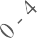 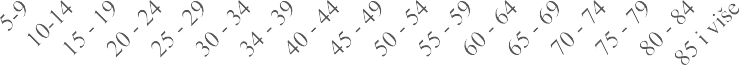 Графикон 8. Просјечан старост умрлих према полу, 2014–2018. година, Брчко дистрикт БиХГрафикон 9. Пет водећи узрока умирања, Брчко дистрикт БиХ, 2018.Водећи узроци умирања према групама болести су болести кардиоваскуларног система и тумори од којих умире око 66% особа. Болести кардиоваскуларног система у 2018. у односу на 2013. годину имају благи пад мањи од 1% (са 48,8% на 47,9%) у учешћу у укупном морталитету, док тумори биљеже благи раст од 2,7% (Графикон 9.).МорбидитетЗаразне болестиУ Брчко дистрикту БиХ епидемиолошка ситуација у погледу заразних болести је изразито повољна и праћење обољевања и умирања од заразних болести представља најбољи механизам за утврђивање да ли су мјере у погледу спречавања и сузбијања заразних болести и предузете. У 2018. години водеће заразне болести биле су варичела, грип, ентероколитис, херпес зостер, шуга и туберкулоза (Табела 9.).Табела 9. Пријављени случајеви водећих заразних болести, 2017. и 2018. години, Брчко дистрикт БиХБрој пријављених случајева туберкулозе је у 2018. години, готово изједначен броју пријављених случајева туберкулозе у 2017. години. Од укупног броја пријављених случајева у обје године пријављени су и случајеви туберкулозе у млађој животној доби (мање од 40 година живота) и то: један случај у добној групи 5-9 година (2017. године), по један случај у добној групи 15-19 године живота (2017. и 2018. године) и два случаја у 2017. години (25-29 година).Грипа је други водећи узрок обољевања од заразних болести у Брчко дистрикту БиХ. Вакцинација против грипе почиње у касну јесен, прије наступа сезоне грипе и за поједине категорије становништва, каои лица запослена у здравственим установама је бесплатна. Остало становништво вакцину против грипе плаћа на комерцијалној основи.Обавезна системска имунизацијаУ 2018. години имунизација дјеце се спроводила према календару обавезне систематске имунизације представљеним на Слици 1.Слика 1. Календар обавезне системске имунизације, 2018. година, Брчко дистрикт БиХОбухват са вакцинама се у 2018. години кретао од 70% са ревакцином против морбила, рубеоле и паротитиса до 100% против туберкулозе и са првом дозом против хепатитиса Б (Табела 10).Табела 10. Обухват обавезном системском имунизацијом, 2018. година, Брчко дистрикт БиХНапомена: РВ-ревакцинацијаБрчко дистрикт БиХ се континуирано сусретао са недостатком вакцина, а током 2018. године почиње да се снабдијева вакцинама преко ЈЗУ Института за јавно здравство Републике Српске. Ови проблеми резултирали су и мањим обухватом са вакцинама. Пред крај године је постигнут континуитет у снабдјевености вакцинама, па се до краја 2019. очекује стабилизација обухвата.Болничке инфекцијеУ ситуацији када Брчко дистрикт БиХ није донио Закон о заштити становништва од заразних болести Брчко дистрикта, примјењује се Закон о заштити становништва од заразних болести Републике Српске  („Службени гласник РС“, бр. 10/95). Ова верзија Закона није препознала болничке инфекције, нити је дефинисала потребу доношења посебног правилника, која регулише ову област.Међутим, на основу члана 7 тачка 2 став ц) Закона о здравственој заштити Брчко дистрикта БиХ (Сл. гласник Брчко дистрикта БиХ бр. 38/11 ), чл. 28. тачка ф. Статута ЈЗУ „Здравствени центар Брчко“ Управни одбор је 2014. године донио Правилник о условима и начину спровођења мјера за спречавање и сузбијање болничких инфекција.Према овом правилнику чланове болничке комисије именује директор ЈЗУ и чини је седам чланова, и то: руководилац болничког одјељења – замјеник директора ЈЗУ – руководилац секундарне здравствене заштите, главна сестра болнице, доктор специјалиста микробиологије – руководилац микробиолошке службе, доктор специјалиста микробиологије, виша/висока медицинска сестра /техничар обучена за спровођење, праћење и надзирање мјера за спречавање и сузбијање болничких инфекција, два доктора медицине специјалисте једне од клиничких струка из групе обољења са високим ризиком (чл. 2. тачка 7. став, а овог правилника). Правилник прате обрасци за пријављивање болничких инфекција, узрочника инфекција, обрасци за извјештавање о епидемиолошкој ситуацији БИ на годишњем нивоу, пријава озљеђивања и изложености тјелесним текућинама.У наведеном Правилнику дефинисана је улога Комисије за болничке инфекције, а у извјештају за 2018. годину дате су и спровођене активности. Констатовано је да није било болничких инфекција у 2018. години. Комисија је такође донијела сва актуелна упутства и водиче у вези са превенцијом и контролом БИ, а које су усклађене са методологијом ЕЦДЦ-а. Имајући у виду да се на нивоу болнице спроводи пасивни епидемиолошки надзор над БИ, тј. надзор базиран на пријављивању инфекција, подаци о учесталости БИ се морају узети са резервом, јер не постоји болница без болничкихинфекција. Болничке инфекције се могу регистровати само спровођењем активног епидемиолошког надзора.С обзиром на то да је у току израда Закона о заштити становништва од заразних болести Брчко дистрикта БиХ, неопходно је предвидјети доношење правилника који ће посебно регулисати област контроле болничких инфекција. Болничке инфекције могу настати у било којој здравственој установи, а њима су једнако изложени пацијенти и запослени у здравственим установама, као и ученици, студенти и посјетиоци. Правилником треба регулисати организационе јединице или лица, као и тијела на свим нивоима здравствене заштите, као и мјере за превенцију и сузбијање болничких инфекција.У развијеним земљама Европе на нивоу болница, у зависности од величине, постоје посебне службе за болничке инфекције, а на нивоу мањих болница предвиђен је тим кога чине епидемиолог (један епидемиолог на 1.000 постеља) и сестра за надзор над БИ (једна медицинска сестра/техничар на 110 постеља), који се искључиво баве само надзором над болничким инфекцијама. Активним епидемиолошким надзором се откривају БИ и спроводе мјере превенције и сузбијања. У развијеним земљама свијета предвиђено је и да у болницама постоји консултант за управљање антимикробним лијековима, којима је то искључиви посао, па би због растуће антибиотске резистенције било неопходно у будућности планирати и ово радно мјесто.Један од важних показатеља стања БИ представља број узетих сетова за хемокултуру. У Болници БД у 2018. години узето је 3 сета за хемокултуру, што преставља 0,06 сетова на 1.000 болничких дана. Препорука ЕЦДЦ-а су да се на сваких 1.000 болничких дана узме 100 до 200 сетова хемокултуре на 1.000 болничких дана. Овај показатељ за Болницу је у односу на препоруке веома низак што може представља ризик за настанак антибиотске резистенције.Хигијена руку представља једну од најважнијих мјера превенције БИ. Зато није чудо што је болница Брчко донијела Препоруке за хигијену и дезинфекцију руку. Један од индикатора праћења хигијене руку је и потрошња средстава за хигијену руку, који су на бази алкохола. У студији преваленције болничких инфекција и потрошње антибиотика, која је спроведена 2011–2012. године у оквиру ЕЦДЦ         просјечна потрошња средства за хигијену руку на бази алкохола износила је 18,7/1000 болесничких дана. У болници Брчко не прати се овај индикатор, па је у будућности у оквиру надзора над БИ неопходно пратити и овај показатељ. Осим тога, према препорукама ЕЦДЦ неопходно је спроводити надзор над хигијеном руку кроз праћење пропуштених прилика.У Болници Брчко дистрикта БиХ до сада није спровођена ниједна студија преваленције болничких инфекција, па је ову активност неопходно планирати у будућности.Када је у питању спровођење мјере изолације пацијената са заразним болестима или болничким инфекцијама, услови за изолацију су обезбијеђени са једнокреветним собама са посебним тоалетом и то на: интерном, педијатријском, психијатријском одјељењу, породилишту и одјељењу за физикалну медицину.О спровођењу одређених мјера контроле и спречавања болничких инфекција можемо говорити само са аспекта болнице, док у осталим здравственим установама у јавном (Дом здравља) и приватном власништву нема надзора над БИ, што се може довести у везу са непостојањем  законске и подзаконске регулативе која прописује спровођење наведених мјера.Хроничне незаразне болестиЗаконска регулатива везана за извјештавање здравствених установа о морбидитету је инсуфицијентна. Пододјељењу за јавно здравство за лијечене пацијенте у здравственим установама достављају се индивидуалне пријаве. Овакав вид извјештавања додатно оптерећује рад запослених у здравственим установама, а и индивидуално извјештавање има смисла само када су успостављени регистри за праћење хроничних незаразних обољења (за праћење одређених обољења и стања унутар група обољења). Током 2018. године, Пододјељењу за јавно здравство највећи број индивидуалних пријава је достављено за особе које су обољеле од малигних неоплазми, што је приказано у Табели 11.Табела 11. Пријављени случајеви обољелих од хроничних незаразних болести, 2018. године, Брчко дистрикт БиХМалигна обољењаУ Брчко дистрикту БиХ није успостављен популациони регистар за малигне неоплазме, а пријављивање малигних болести путем индивидуалног обрасца пријаве малигне неоплазме је инсуфицијентно.Према подацима о пријављеним случајевима достављеним у Пододјељењу за јавно здравство Брчко дистрикта БиХ 2012. године није пријављен ни један новооткривени случај малигне неоплазме, а у осталим годинама пријављено је свега неколико десетина случајева (Табела 8).Малигна неоплазма плућа је најучесталија малигна неоплазма у погледу оболијевања код мушкараца. Обзиром на веома инсуфицијентно пријављивање обољелих стопа оболијевања треба узети са великом резеревом. У периоду од 2009. до 2018. године стопа облијевања има тренд пада (Графикон 10).Табела 12. Пријављени случајеви малигних неоплазми, мушкарци, 2009–2018. годинеГрафикон 10. Сирова стопа оболијевања од рака плућа на 100.000 мушкараца, 2008–2018. годинеКада су у питању жене, најучесталија малигна локализација био је карцином дојке, а број обољелих се у периоду од 2009. до 2018. године кретао од 8 у 2009. години до 34 у 2013. години (Табела 13).Сирова стопа оболијевања од рака дојке се у периоду од 2009. до 2018. године кретала од 18,8 нажена у 2009. години до 59,0 у 2018. години. Сирова стопа нам не омогућава поређење са другим земљама и регионима, али праћење у посматраном периоду указује на тренд пораста овог рака код жена (Графикон 11).Табела 13. Пријављени случајеви малигних болести, жене, 2009–2018. годинеГрафикон 11. Сирова стопа оболијевања од рака дојке на 100.000 жена од 2009. до 2018. годинеПремда не постоје популациони регистри болести, болница води клиничке регистре обољења (Описано                     у поглављу Болничка здравствена заштита).ФИНАНСИРАЊЕ ЗДРАВСТВЕНЕ ЗАШТИТЕУ Брчко дистрикту БиХ заступљен је мјешовити систем финансирања, кога карактерише готово искључиво јавни извор финансирања, јер се финансирање највећим дијелом остварује из средстава доприноса за здравствено осигурање и из буџета Брчко дистрикта.Финансирање здравствене заштите из буџета Брчко дистриктаУ буџету Брчко дистрикта БиХ за 2019. годину од укупно 229.548. 698,94 КМ на ставци Одјељења за здравство и остале услуге планирано је 60.279.082,68 КМ односно 26,26% буџета. Од укупне ставке Одјељења за здравство и остале услуге највећа ставка отпада на Службу за администрацију и статистику Одјељења (50,22%), а затим слиједе Пододјељење за социјалну заштиту (40,54%), Служба за борачко-инвалидску заштиту (6,78%) и Пододјељење за јавно здравство (2,46%).Анализа средстава буџета која се издвајају за Одјељење за здравство и остале услуге указује на тренд  пораста. Из Табеле 14. може се закључити за издвајања средстава у Буџету Брчко дистрикта БиХ за Одјељење за здравство и остале услуге у посматраном периоду имају тренд раста, нарочито кад су у      питању издвајања за Пододјељење за јавно здравство.Табела 14. Средства планирана у буџету за Одјељење за здравство и остале услуге Брчко дистрикта БиХ за период  2015–2019. година: заИзвор: Буџети Брчко дистрикта БиХ за 2015, 2016, 2017, 2018. и 2019. годинуУ прегледу капиталног буџета за планску 2019. годину у оквиру Одјељења за здравство и остале услуге планирано је 5.308.724,21 КМ од чега за Службу за администрацију и статистику одјељења износ од 4.977.195,20 КМ; за Пододјељење за јавно здравство 297.837,00 КМ и за Пододјељење за социјалну заштиту – Центар за социјални рад 33.692,01 КМ.Капитални пројекти у области здравства планирани буџетом Брчко дистрикта за 2019. годину у оквиру Службе за администрацију и статистику одјељења и Пододјељења за јавно здравство су:Изградња јавних објеката за потребе здравства 2.000.000,00 КМ,Ревизија техничке документације, прикључци, сагласности, технички преглед објеката из надлежности одјељења 10.000,00 КМ,Набавка опреме за салу за очну хирургију 700.000,00 КМ,Набавка медицинске и немедицинске опреме 147.407,09 КМ,Средства за интегрисани здравствени информациони систем 450.000,00 КМ,Набавка опреме за Службу за администрацију и статистику одјељења 10.000,00 КМ,Набавка ултразвучног апарата за потребе ГАК одјељења 100.000,00 КМ,Средства за интегрални здравствени информациони систем 1.109.788,11 КМ,Набавка три операционе лампе за операционе сале 100.000,00 КМ,Постављање фасаде на згради Дома здравља 150.000,00 КМ,Реконструкција крова на згради Дома здравља 200.000,00 КМ,Набавка лабораторијског замрзивача (мин.70 степени C) 23.837,00 КМ,Аутоматски систем за идентификацију и енумерацију патогена и њихових токсина у храни са пратећом опремом (инкубатор и smаchеr) 88.000 КМ; Надоградња Headspace аутосемплера на постојећи плински кроматограф GC7890А 82.000 КМ; Апарат за молекуларну дијагностику у реалном времену (RT PCR) 54.000 КМ; Шестероструки систем за мембранску филтрацију 13.000 КМ; Инкубатор (2 ком) 10.000 КМ и Пипете3.000 КМ у укупном  износу од  250.000,00 КМ иНабавка LIMS  Laboratory Information Management System 24.000,00 КМ.У буџету Брчко дистрикта БиХ за 2019. годину у дијелу Субвенције, текући и капитални трансфери и грантови, а који се односе на област здравства, планирано је:Трансфер ФЗО Брчко дистрикт БиХ за: допринос за здравствено осигурање лица која су регистрована у Заводу за запошљавање Брчко дистрикта БиХ, а која не примају новчану накнаду за вријеме незапослености; допринос за здравствено осигурање становника Брчко дистрикта БиХ који су обухваћени социјалним програмом и мјерама социјалне политике; допринос за здравствено осигурање ратних војних инвалида, породица погинулих бораца и демобилисаних бораца ФБиХ и РС; доприноси за здравствено осигурање лица старијих од 65 година која нису осигурана по другом основу; допринос за здравствено осигурање дјеце, трудница и породиља који нису обухваћени обавезним здравственим осигурањем, трошкови дијализе, сузбијање епидемије и сл. у износу од 10.310.000,00 КМТрансфер ФЗО Брчко дистрикт БиХ за трошкове трансплантације органа осигураницима БД БиХ у износу од 600.000,00 КМТрансфер ФЗО Брчко дистрикт БиХ за набавку аccuchek тракица у износу од 200.000,00 КМТрансфер ФЗО Брчко дистрикт БиХ за трећи покушај вјештачке оплодње у износу од 165.000,00 КМТрансфер ФЗО Брчко дистрикт БиХ за лијечење специфичних болести осигураника Брчко дистрикта БиХ у износу од 500.000,00 КМТрансфер ЈЗУ „Здравствени центар Брчко“ за рад у складу с чланом 9 Одлуке о оснивању ЈЗУ и члановима 7 и 8 Закона о здравственој заштити Брчко дистрикта БиХ у износу од 9.500.000,00 КМТрансфер ЈЗУ „Здравствени центар Брчко“ за стављање у функцију и рад хосписа у оквиру болнице Брчко дистрикта БиХ у износу од 300.000,00 КМ.Финансирање здравствене заштите из средстава доприноса за здравствено осигурањеЗаконом о здравственом осигурању Брчко дистрикта БиХ дефинисано је здравствено осигурање као јединствени систем у оквиру кога грађани улагањем средстава на начелима узајамности и солидарности, осигуравају реализацију права на здравствену заштиту и других права произашлих из здравственог осигурања на начин утврђен законом и прописима донесеним на основу закона, под условом да је уплаћен допринос.Здравствено осигурање у Брчко дистрикту БиХ обухвата: обавезно, проширено и добровољно здравствено осигурање.Обавезно здравствено осигурање представља вид осигурања које је обавезујуће за сва запослена и друга лица одређена законом, којима се након уплате прописаног доприноса обезбјеђује здравствена заштита на нивоу основног пакета услуга, као и друга права одређена законом.Проширено здравствено осигурање представља вид додатног осигурања које се односи на услуге изван основног пакета услуга, а обезбјеђује се путем Фонда здравственог осигурања Дистрикта.Добровољно здравствено осигурање представља посебан вид осигурања којим се лицима за која се не може јасно одредити категорија осигурања обезбјеђују услуге истовјетне услугама обавезног здравственог осигурања.Посебним Правилником је дефинисан обим и врсту услуга које спадају у основни пакет услуга, који    на приједлог Фонда здравственог осигурања и прибављеног мишљења Одјељења за здравство и остале услуге одобрава Скупштина Дистрикта.Здравствена заштита се пружа осигураницима у јавним и приватним здравственим установама и приватним праксама са којима Фонд здравственог осигурања има закључен уговор, а прописано је и шта треба да садржи тај уговор:-врсту, обим и квалитет услуга које здравствена установа треба да пружи осигураницима,-накнаде које Фонд здравственог осигурања плаћа за пружање уговорених услуга,-методе обрачунавања и плаћања услуга као и друга узајамна права и дужности уговорених страна.Законом је дефинисано да стандарде и нормативе здравствене заштите из обавезног здравственог осигурања доноси Фонд здравственог осигурања уз претходно прибављено мишљење Одјељења за здравство и остале услуге Брчко дистрикта БиХ. Међутим, до данас стандарди и нормативи здравствене заштите из обавезног здравственог осигурања нису усвојени па као основ за уговарање са здравственим установама служи Програм здравствене заштите за осигурана лица који доноси Фонд здравственог осигурања у складу са Финансијским планом Фонда, а на основу дефинисане старосне и полне структуре осигураних лица.Овим програмом утврђују се врсте и потребе за здравственим услугама сва три нивоа здравствене заштите, кадрови потребни за пружање ових услуга, број болесничких постеља на један тим, као и стандард броја осигураних лица по здравственом тиму. У Табели 11. приказана је старосна и полна структура осигураних лица према Програму здравствене заштите.Њиме се такође утврђује и сљедеће: структура осигураних лица, број тимова, број осигураних лица по тиму, број БО дана на 1000 осигураних лица, број постеља на 1000 осигураних лица, број постеља на један радни тим, искоришћеност постељних капацитета, број појединачних здравствених услуга, показатељи из претходног периода (медицински, натурални, финансијски…).Здравствене услуге се остварују кроз дјелатности примарне, специјалистичко-консултативне и болничке здравствене заштите на примарном, секундарном и терцијарном нивоу здравствене заштите.У програму су наведене дјелатности чијим обављањем се обезбјеђује здравствена заштита примарног, секундарног и терцијарног нивоа за сва осигурана лица Фонда, те начин контроле извршења Програма здравствене заштите.Табела 15. Старосна и полна структура осигураних лица дефинисана Програмом здравствене заштите Фонда здравственог осигурања Брчко дистрикта БиХ:Реализација Програма има за циљ очување и унапређење здравља становништва, а Програмом се дефинише и начин финансирања здравствене заштите с циљем усмјеравања планираних финансијских  средстава Фонда ка задовољењу потреба осигураних лица.Средства за финансирање права из обавезног осигурања у Брчко дистрикту БиХ осигуравају се из:доприноса на плате радника запослених код правних лица и предузетника;доприноса физичких лица, власника-оснивача правних лица и предузетника;доприноса на пензије, инвалиднине и друге накнаде из пензијско-инвалидског осигурања,доприноса за незапослена лица пријављена код надлежне службе за запошљавање,доприноса који се плаћају на сталну финансијску помоћ и за лица смјештена у установамасоцијалне заштите,доприноса од самосталног обављања естрадних дјелатности, издавања CD-ова, аудио ивидео касета, карата за спортске догађаје и других јавних приредби,доприноса на приход од ауторских права, патената и техничких унапређења,доприноса на доходак од пољопривредне дјелатности, као и закупа пољопривредногземљишта,накнада за здравствену заштиту чланова породица осигураника запослених у иностранству илица која примају пензије из иностранства,средства буџета Дистрикта;средства личног учешћа осигураника у покривању трошкова здравствене заштите идонација, помоћи, камата, дивиденди, такси и других облика прихода.Законски је регулисано да се средства обавезног здравственог осигурања обезбјеђују у Фонду здравственог осигурања у складу са намјенама, а Управни одбор Фонда доноси годишњи план прихода и расхода за финансирање потреба из обавезног здравственог осигурања.Средствима буџета Брчко дистрикта финансирају се:-повећани трошкови здравствене заштите изазвани већим одступањима у односу на планирана средства здравственог осигурања због одређених ванредних или других отежаних услова провођења здравствене заштите,-трошкови дијализе, сузбијање епидемија и слично,-трошкови трансплантације органа осигураника Дистрикта,-трошкови здравствене заштите лица старијих од 65 година изнад нивоа обавезног здравственог осигурања,-трошкови здравствене заштите лица са непознатим пребивалиштем,-трошкови развоја научно-истраживачке дјелатности, статистичких истраживања у здравству који су од интереса за Дистрикт,-развој здравствено-информационих система у Дистрикту и повезивање с другим информационим системима у БиХ,-доприноси за здравствено осигурање лица која су регистрована у Заводу за запошљавање Дистрикта, а која не примају новчану накнаду за вријеме незапослености,-доприноси за здравствено осигурање лица из тачке 4 Споразума о имплементацији ентитетских обавеза из Коначне арбитражне одлуке за Брчко која се односе на здравствену заштиту и здравствено осигурање од 24. 10. 2000. године и-доприноси за здравствено осигурање или трошкови здравствене заштите становника Дистрикта који су обухваћени социјалним програмима и мјерама социјалне политике Владе Дистрикта.Обрачун основице за уплату доприноса, утврђује Скупштина Дистрикта на приједлог Фонда здравственог осигурања и уз прибављено мишљење Одјељења за здравство.Стопе за уплату доприноса утврђује својом одлуком Скупштина Дистрикта, на приједлог Фонда здравственог осигурања уз претходно мишљење Одјељења за здравство.Скупштина Дистрикта, за сваку годину одређује најнижи и највиши износ основице на који се обрачунава допринос за здравствено осигурање, с тим да се доприноси неће обрачунавати на износе испод најнижег нити изнад највишег износа које одреди Скупштина.Када је у питању финансирање здравствених установа, Закон о здравственој заштити у Брчко дистрикту БиХ прописује да здравствена установа може остварити финансијска средства од:оснивача у складу са актом о оснивању,буџета Дистрикта,Фонда здравственог осигурања Брчко дистрикта БиХ,других здравствених осигурања,партиципације пацијента,камата на средства депонована у банци,слободном продајом услуга на тржишту,наставне и научно-истраживачке дјелатности,донација, легата, задужбина идругих извора, прибављених у складу са Законом, актом о оснивању и статутом здравствене установе.Према подацима Фонда здравственог осигурања, на дан 31. 12. 2018. године, на обавезно здравствено осигурање је било пријављено 72.445 осигураних лица, од чега је 47.922 носилаца осигурања и 24.523 чланова породице осигураника.Број активно регистрованих обвезника доприноса на исти дан је био 4.455, од чега: 2284 самостална предузетника, 113 дионичка друштва, 1808 друштава са ограниченом одговорношћу, 47 акционарских друштава, 18 јавних предузећа, 116 јавних установа и 69 осталих облика организације (удружења грађана, задруге, микрокредитне организације и др).Табела 16. Упоредни приказ броја осигураних лица по категоријама укључујући носиоце и чланове за 2018. и  2017. годину:Извор: Извјештај о раду и финансијском пословању Фонда здравственог осигурања Брчко дистрикта БиХ за   период од 1. 1. 2018. године до 31. 12. 2018. годинеУпоредни показатељи осигураних лица за 2017. и 2018. годину показују да је број осигураних лица у 2018. години мањи за 472 лица. Поређењем осигураних лица по категоријама, подаци указују да је број радника носилаца осигурања већи за 395, број незапослених носилаца осигурања је мањи за 382, а број пензионера носилаца осигурања већи за 304 (Табела 16).Анализа кретања броја и структуре осигураних лица у систему здравственог осигурања показује да је присутан негативан тренд и однос унутар категорија осигурања. Показатељи из 2018. године за носиоце осигурања (лица за која се уплаћује допринос) указују да збирно у групи носилаца осигурања има мање лица него у групи пензионера, незапослених лица и других категорија (РВИ, лица у стању социјалне потребе, лица старија од 65 година и др.), што је приказано у Табели 17.Анализа структуре трошкова програма здравствене заштите показује пораст у 2018. години у односу на 2017. годину по свим ставкама, осим за трансплантацију и друге специфичне програме (Табела 18).Табела 17. Број осигураних лица по категоријама за период 2014–2018. годинаИзвор: Извјештаји о раду и финансијском пословању Фонда здравственог осигурања Брчко дистрикта БиХ за  2014, 2015, 2016, 2017. и 2018. годинуТабела 18. Структура трошкова програма здравствене заштите и осталих права осигураних лица у 2018. и 2017.  годиниИзвор: Извјештај о раду и финансијском пословању Фонда здравственог осигурања Брчко дистрикта БиХ за период од 1. 1. 2018. године до 31. 12. 2018. годинеПланирање уговарања здравствене заштите за потребе осигураника Фонда на основу Закона о здравственом осигурању Брчко дистрикта БиХ врши Служба за здравствену заштиту Фонда здравственог осигурања.Здравствена заштита осигураним лицима Фонда здравственог осигурања се уговара и финансира са здравственим установама у Брчко дистрикту, БиХ, те земљама у окружењу, у зависности од кадровско-техничких капацитета, услова у погледу цијена, накнада, листи чекања и других услова.Табела 19. Утрошена средства за здравствену заштиту по нивоима за период 2015–2018. година:Извор: Извјештаји Службе за здравствену заштиту Фонда здравственог осигурања Брчко дистрикта о реализацији      програма здравствене заштите и других права осигураних лица* Укупно 4.120.067 од чега СКС у ЈЗУ Здравствени центар Брчко дистрикта 3.616.701 и СКС у ПЗУ Брчко дистрикта     503.366**Укупно 4.631.861 од чега СКС у ЈЗУ Здравствени центар Брчко дистрикта 4.068.501 и СКС у ПЗУ Брчко дистрикта   563.360У табели 19. приказана је структура трошкова по нивоима за период од 2015. до 2018. године. На свим нивоима се уочава пораст, осим за категорију штићеника Центра за социјални рад. Иако се анализирају посебно примарни и секундарни ниво, као и консултативно-специјалистичке службе, нема анализа на утрошак за превенцију болести, јер нема информатизације у здравственом систему Брчко дистрикта БиХ, нити се ручно води документација, која би омогућавала овакву анализу трошкова.Анализа пословања Фонда здравственог осигурања Брчко дистрикта и здравствених установаАнализа пословања Фонда здравственог осигурања и здравствених установа израђена је на основу Извјештаја о извршењу финансијског плана Фонда здравственог осигурања Брчко дистрикта и Извјештаја Службе за здравствену заштиту Фонда здравственог осигурања Брчко дистрикта БиХ о реализацији програма здравствене заштите и других права осигураних лица усвојеним од стране Управног одбора Фонда здравственог осигурања Брчко дистрикта.У складу са Законом о здравственом осигурању приходе Фонда чине: порески и непорески приходи, те грантови из средстава буџета. По основу ова три извора Фонд је у 2018. години остварио приходе у износу од 40.311.888 КМ што је у односу на планиране приходе више за 111.888 КМ или за 0,28%, а у односу на извршење прихода у 2017. години више за 1.323.964 за 3,40% (Табела 15).У исто вријеме расходи Фонда које чине: трошкови администрације и рада Фонда, трошкови опреме- основна средства, те трошкови здравствене заштите и остала права осигураних лица у складу са Законом, су у 2018. у односу на планиране расходе нижи за 6,28% (2.522.930 КМ), а у односу на 2017. годину виши за 8,49% (Табела 20.).Табела 20. Приходи, расходи и издаци за здравствену заштиту, 2017. и 2018. године, Брчко дистрикт БиХУ укупној структури прихода највеће учешће са 96,36% имају порески приходи (приходи од доприноса за здравствено осигурање), затим приходи од буџет (2,93%) и непорески приходи (0,75%). Удио пореских прихода је у 2018. години у односу на 2017. годину већи за око 5%, док  су буџетски приходи (око 19%) и непорески приходи (око 44%) нижи. Исто тако, буџетски и непорески приходи су нижи у односу и на планиране приходе Фонда у 2018. години. Буџетске приходе – грантове чине средства за финансирање специфичних програма здравствене заштите и суфинансирања програма лица обухваћених социјалним програмима.Пореске приходе чине приходи од доприноса по основу обавезног и добровољног здравственог осигурања. Добровољно здравствено осигурање у укупној структури прихода по основу доприноса учествује са мање од 0,1%.У укупној структури трошкова Фонда у периоду 2017–2018. године највише отпада на издатке за финансирање програма здравствене заштите (изнад 95%) и осталих права и накнаде за остварење осталих права – текући трансфер појединцима (изнад 2,7%). У структури трошкова Фонда, текући издаци и административни трошкови (плате и накнаде трошкова запослених, доприноси на терет послодавца и издаци за материја и услуге) учествују са око 4%.За прописивање лијекова са есенцијалне листе лијекова укупно је у 2018. години издвојено око 5,5 милиона КМ, посматрано у односу на 2017. годину укупни издаци су се за ову категорију трошкова увећали за око 7%, а у периоду 2015–2018. године издаци за прописивање лијекова на рецепт имају константан просјечан годишњи раст од 0,44%. Као један од разлога за увећање укупних трошкова за прописивање лијекова са есенцијалне листе лијекова у 2018. години је увођење на есенцијалну листу лијекова 12 нових лијекова и 24 нова облика и јачине лијекова.Тренд раста издвајања за прописивање лијекова са есенцијалне листе лијекова прати и повећање у броју прописаних рецепта и издатим количинама лијекова са есенцијалне листе лијекова (Табела 21).Изузимајући број рецепата који се због специфичности обољења (шећерна болест) пропишу за издавање на рецепт инзулинске терапије и инзулинских игала, у односу на број осигураних лица дефинисаних Програмом здравствене заштите у просјеку се годишње сваког осигураном лицу пропише око 5 рецепата.Табела 21. Број прописаних рецепата, количина и износа за есенцијалну листу лијековаУ складу са Правилником у погледу остварења здравствене заштите ван здравствених установа Брчко дистрикта, осигуранику Фонда се осигурава коришћење здравствене заштите ван Брчко дистрикта. У 2018. година издато је изнад 3000 упитница/рјешења за лијечење осигураника изван Брчко дистрикта и то за: специјалистичко-консултативну здравствену заштиту (3246 упутница/рјешења), 3979 за дијагностичке процедуре, болничко лијечење и оперативне захвате (2597 и 1384) и рехабилитацију (230). Укупно је издато 11436 упутнице/рјешења и утрошено око 8.5 милиона КМ, што значи да је по свакој издатој упутници/рјешењу у просјеку само за трошкове здравствене заштите утрошено око 850 КМ у шта нису урачунати трошкови који се односе на накнаду путних трошкова осигуранику због коришћења здравствене заштите (преко 30 км).Услуге консултативно-специјалистичке здравствене заштите се у Брчко дистрикту БиХ уговарају по јавном позиву, а за услуге које се не не могу пружити у ЈЗУ Здравственом центру Брчко дистрикта као што су услуге магнетне резонанце и дио офталмолошких услуга се уговарају без јавног позива. У погледу коришћења овог вида здравствене заштите укупно је издато 5615 упутница, а од тога је реализовано 4699 упутница или око 84% упутница.У погледу пословања здравствених установа не посједујемо податке иако смо истим упутили званични захтјев за достављањем ове врсте информација.ЗДРАВСТВЕНА ЗАШТИТАПримарна здравствена заштитаКонтекст примарне здравствене заштите у Брчко дистрикту БиХПримарна здравствена заштита је подсистем укупног здравственог система, а њена специфична карактеристика да добро организована примарна здравствена заштита доприноси једноставном приступу и коришћењу координисаних здравствених услуга становништву једне земље. За потребе сагледавања примарне здравствене заштите са највећим фокусом на породичну медицину у Брчко дистрикту БиХ коришћен је оквир примарне здравствене заштите посматран кроз 10 димензија груписаних у три групе (структура, процеси и исходи) (Kringos et al. 2010), што је приказано на Шеми 1.Шема 1. Оквир примарне здравствене заштите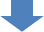 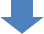 Структура и организација примарне здравствене заштитеУправљање примарном здравственом заштитомЗдравствени систем Брчко дистрикта БиХ регулисан је законским оквиром који регулишу два кључна закона: Закон о здравственој заштити и Закон о здравственом осигурању.Здравствена заштита грађана проводи се на начелима доступности, праведности, солидарности, једнакости, свеобухватности, специјализираног приступа, сталног унапређења квалитета и ефикасности.Здравствени систем Брчко дистрикта је централизован, јер је Одјељење за здравство и остале услуге, Владе Брчко дистрикта БиХ, одговорно за планирање јавних здравствених установа, осигурање једнаке доступности и осигурање права пацијената, стратешко планирање, кроз развој и имплементацију здравствених политика и развој планског оквира, а такође у надлежности овог одјељења су кључне административне и регулаторне функције. Одлуку о основању јавних здравствених установа доноси Скупштина на приједлог Владе.План мрежа здравствених установа на нивоу Брчко дистрикта БиХ доноси Влада на приједлог шефа Одјељења за здравство и остале услуге иако су Законом о здравственој заштити дефинисани критеријуми за успостављање плана мрежа План мрежа здравствених установа, исти не постоји у Брчко дистрикту БиХ.Инспекторат се састоји од три Одсјека, а инспекцијски послови у области здравља су у надлежности Одсјека заштите здравља и околине унутар којег не постоји посебно одјељење за примарну здравствену заштиту.У Брчко дистрикту не постоји посебан закон који се бави питањима права пацијената, већ су Законом о здравственој заштити загарантована одређена права пацијената дефинисана Законом о здравственој заштити. Једно од основних људских права загарантованих овим законом је право на здравље, а које се манифестује кроз право на слободан избор љекара породичне медицине, информације у вези са својим здрављем, право на увид у медицинску документацију, слободан избор медицинског третмана и давање пристанка на исти и др. Исто тако, права осигураних лица на здравствену заштиту из обавезног здравственог осигурања је осигуран посебним прописима које доноси Фонд.У погледу услова за основање здравствених установа, здравствене установе морају испуњавати услове у погледу простора, кадра и опреме, а  испуњеност услова за оснивање здравствених установа утврђује комисја коју именује градоначелник на приједлог шефа Одјељења. У Закону у здравственој заштити су наведени општи услови за оснивање здравствених установа, док на нивоу Брчко дистрикта не постоји подзаконски акт којим су дефинисани специфични услови којесвака здравствена установа мора испунити у погледу простора, кадра и опреме. Овај подзаконски акт доноси Влада на приједлог шефа Одјељења.Неколико посљедњих година све најзаступљеније установе на примарном нивоу здравствене заштите су апотеке и стоматолошке амбуланте. У пружању услуга примарне здравствене заштите учествују и приватне здравствене установе, међу којима су приватне специјалистичке амбуланте породичне медицине заступљене у мањем броју у односу на остале установе примарног нивоа (стоматолошке амбуланте, апотеке).Економско стање у примарној здравственој заштитиЗдравствена заштита у Брчко дистрикту БиХ се финансира из обавезног и допунског здравственог осигурања које грађани лично или путем предузећа уплаћују с циљем осигурања права из обавезног здравственог осигурања. Централну улогу купца здравствених услуга у систему обавезног здравственог осигурања има Фонд здравственог осигурања Брчко дистрикта. Фонд се финансира из различитих извора, а најважнији извор прихода Фонда су средства прикупљена по основу доприноса за здравствено осигурање.Фонд уговара пружање услуга примарне здравствена заштита и то за пружање услуга породичне медицине (становништво изнад 7 година живота), здравствене заштите предшколске дјеце 0-6 година, здравствене заштите жена од 15 и више година, консултативно- специјалистичке здравствене заштиту (педијатрија и гинекологија), дијагностику (лабораторија), стоматолошку здравствену заштиту (здравствена заштита зуба и уста до 19 година и здравствена заштита преко 19 година), хигијенско-епидемиолошке услуге, заштиту и унапређење менталног здравља, физикалну рехабилитацију, хитну медицинску помоћ и превоз.Укупни трошкови за примарну здравствену заштиту су за 2018. годину износили 5.750, 000 КМ и 5.02,406 КМ у 2015. годину, што представља просјечан годишњи раст 4,31% у издвајању финансијских средстава за трошкове примарне здравствене заштите.Услуге примарне здравствене заштите плаћају се по буџетском начину плаћања, при чему се за обрачун висине накнаде у обзир узимају критеријуми као што је норматив кадра у радном тиму,          број осигураних лица, старосне структуре осигураника, потребног броја тимова утврђених на основу броја осигураних лица, вријеме трајања услуге и укупан број услуга по тиму годишње.Примјена модела плаћања на основу пружне услуге у породичној медицини Брчко дистрикта БиХ указује на хиперпродукцију здравствених услуга и повећање трошкова здравствене заштите, што се одражава на квалитет пружених услуга на што указује податак да је у породичној медицини пружено 247,52% (2017. година) услуга више у односу на стандард по којем је уговорена примарна здравствена заштита.У европским земљама се услуге породичне медицине углавном плаћају комбинацијом проспективног (капитација) и ретроспективног (плаћања по услузи) модела плаћања у комбинацији са плаћањем за перформансу (квалитет пружене услуге). У мањем броју земаља (Кипар, Француска и Швицарска) доктори породичне медицине се плаћају ретроспективним моделом плаћања. У пракси не постоји идеални модел плаћања здравствених услуга, али капитацијом као најчешћим модел плаћања доктора породичне медицине постиже се већа  флексибилност у трошењу средстава на здравствену заштиту за коју се сматра да има најбоље исходе на здравље пацијената. Суштина овог плаћања односи се на стимулацију доктора породичне медицине кроз везивање његових примања са бројем регистрованих пацијената, контролом трошкова у амбуланти и контролом трошкова које овај доктор производи упућивањем на болничко или консултативно-специјалистичко лијечење и на дијагностичка испитивања или прописивање лијекова на рецепт.Обим, садржај и начин пружања услуга на примарном нивоу здравствене заштите за осигурана лица дефинисан је Програмом здравствене заштите и Правилником о условима и начину остваривања права из обавезног здравственог осигурања. Садржај услуга које се пружају у породичној медицини односе се на превентивне услуге, услуге лијечења и услуге поливалентне патронаже. Поред наведеног осигурана лица имају право на лијекове са листе лијекова које се примјењују у терапији осигураних лица у здравственој установи и лијекова који се могу прописивати на рецепт. Исто тако, Фонд је Одлуком о утврђивању основног пакета здравствених услуга из обавезног здравственог осигурања дефинисао врсту здравствених услуга које спадају у основни пакет здравствених услуга, односно дјелатности у оквиру којих се обезбјеђују услуге примарне здравствене заштите. Надаље, овом одлуком су дефинисани програми превентивне здравствене заштите које разматра Фонд и у складу са расположивим средствима одобрава финансирање програма. С обзиром да основ за финансирање ових програма представљају статистички извјештаји о кретању болести, а да у здравственом систему Брчко дистрикта нису успостављени механизми засистемско праћење кретања обољења, стања и повреда, приоритет у средњорочном развоју здравствене заштите Брчко дистрикта БиХ треба ставити на доношење законске регулативе којом би се здравствене установе обавезале о начину извјештавања о кретању обољења, стања и повреда и извјештавањима о врсти и броју пружених здравствених услуга у Брчко дистрикту БиХ. Доношењем ове законске регулативе исто тако постављају се основи за сва будућа планирања здравствене заштите у  Брчко дистрикту БиХ.Радно окружењеУ Брчко дистрикту БиХ примарна здравствена заштита се осигурава преко дома здравља и здравствених станица. Основни облик организовања здравствених станица је на принципу породичне медицине. Укупно су организоване четири (Брчко, Маоча, Бијела и Брезик) здравствене станице. У свим здравственим станицама организована је патронажна здравствена заштита (здравствена њега у заједници) која пружа услуге кућног лијечења (преглед доктора у кући).На примарном нивоу здравствене заштите поред услуга консултативно-специјалистичке здравствене заштите (педијатрија и гинекологија), пружа се офталмолошка, дерматолошка, пнеумофтизиолошка консултативно специјалистичка здравствена заштита и медицина рада.6.1.5. Запослени у тиму породичне медицинеНа примарном нивоу здравствене заштите услуге породичне медицине пружа укупно 35 тимова породичне медицине. Тим породичне медицине чине доктор специјалиста породичне медицине или доктор специјалиста друге гране медицине са доедукацијом из породичне медицине и доктор медицине са ПАТ доедукацијом.Исто тако, тим чине и медицинске сестре које поред услуга породичне медицине пружају и услуге поливалентне патронаже и кућног лијечења. За потребе обављања послова породичне медицине медицинске сестре треба да заврше едукацију из породичне медицине која се тренутно не ради, а коју су раније завршавале у Тузли. Медицинске сестре/техничари припадају струковном Удружењу „Медицинар“.У Брчко дистрикту БиХ не постоји стратешки план на пољу људских ресурса, односно дефинисан национални стандард о потребном броју људских ресурса на примарном нивоу здравствене заштите. Законом о здравственој заштити је предвиђено да шеф Одјељења за здравство доноси средњорочни Планспецијализација и субспецијализација на основу плана људских ресурса. Проблем у планирању неопходног броја људских ресурса у здравственом систему Брчко дистрикта БиХ представља непостојање јасних критеријума на основу којих би се могло вршили планирање људских ресурса. Тренутно се као критеријуми за планирање људских ресурса на нивоу здравственог система и нивоу примарне здравствене заштите могу користити критеријуми за уговарање и финансирање здравствене заштите, број осигураних лица по једном тиму прописан Програмом здравствене заштите донесеним од стране Фонда здравственог осигурања Брчко дистрикта БиХ. Планирање неопходног броја људских ресурса на основу само једног критеријума не одражава праву структуру потребног броја људских ресурса у здравственом систему. Сљедећи проблем у планирању људских ресурса представља непостојање јасно дефинисаног начина праћења здравствених радника, односно успостављање системског начина праћења броја, структуре и профила запослених у здравственом систему Брчко дистрикта, чиме би се обезбиједила боља пројекција и процјена неопходног броја радника.Након завршетка специјализације из породичне медицине доктори су у обавези учествовати у континуираној медицинској едукацији с циљем обнављања лиценце сваких 5 година коју врши Комора доктора медицине Републике Српске или Федерације Босне и Херцеговине зависно од опредјељености доктора породичне медицине.Доктори породичне медицине у свом раду користе клиничке водиче углавном преузете из Републике Српске.Породична медицинаУ Брчко дистрикту БиХ услуге породичне медицине пружа 35 тимова породичне медицине, што у складу са Програмом здравствене заштите одражава неопходан број тимова  породичне медицине у односу на број осигураних лица (69.000) и броја осигураних лица по једном тиму (2.000). Иако постоји адекватан број тимова породичне медицине на основу доступних података о структури доктора породичне медицине од укупног броја (40) доктора у породичној медицини њих 40% (16) нема завршену специјализацију или доедукацију из породичне медицине, што указује да процес организовања дома здравља по принципу породичне медицине још увијек није завршен. Сљедећи проблем у погледу организовања породичне медицине може представљати старосна структура доктора који испуњавају услове прописане стандардима, јер од укупног броја доктора који испуњавају наведени стандард, њих 20 се налази у добној групи изнад 50 година живота, што би се удогледној будућности у наредних 10-15 година могло одразити на опстанак породичне медицине. Ово посебно треба размотрити као приоритет у средњорочном планирању даљег развоја породичне медицине из разлога што је за стицање звања специјалисте породичне медицине зависно од Катедре породичне медицине гдје се ово звање стиче Медицински факултет у Бања Луци или Тузли неопходно од 36 (Република Српска) до 48 мјесеци (Федерација Босне и Херцеговине) или 36 мјесеци уколико се ради о стицању звања специјалисте породичне медицине за оне који имају специјализацију из друге гране медицине.Породична медицина се организује у здравственим станицама (4 локације) и теренским амбулантама на више локација које осигуравају породичну здравствену заштиту у одређене дане у седмици (2 или 3 пута седмично). Од укупног броја доктора запослених  у  породичној медицини, њих је 23 је специјалиста породичне медицине и 16 доктора опште медицине.Доступност услуга тима породичне медицинеТим породичне медицине услуге породичне медицине пружа у осмочасовном радном времену, односно 40 часова седмично. Радно вријеме здравствених станица се организује у двије смјене 7.30 -20.00 часова седам дана у седмици. У теренским амбулантама услуга породичне медицине се углавном не пружају свакодневно и њихов рад је организован два дана или један дан у седмици. Услуге породичне медицине изван радног времена теренских амбуланти пружају здравствене станице, којима амбуланте припадају, а изван радног времена здравствених станица (послије 20.00 часова) пружање услуга се обезбјеђује путем хитне медицинске помоћи.Врста контактаПородична медицина користи дјелимично систем заказивања регистрованих пацијената на преглед у односу 50:50.Услуге породичне медицине се у највећој мјери пружају на основу директног контакта између пацијента и доктора, а ријетко путем телефонских консултација. Доктор породичне медицине је у 2018. години у просјеку мјесечно остварио око 700 прегледа, док је истом периоду остварено 11.955 патронажних посјета, односно 230 посјета седмично.С обзиром на недостатак законске регулативе која обавезује извјештавање здравствених установа информације о врсти и броју посјета у амбуланти и патронажној/кућној посјети, подаци који су представљени у Табели 22. су добијени директно из здравствених станица.Табела 22. Просјечан мјесечни број прегледаних пацијената по тиму и укупан број посјета и услуга      патронажне здравствене заштите, 2018. годинаФинансијска баријераОсигурана лица су трошкови здравствене заштите на примарном нивоу здравствена заштита осигурана на терет средства Фонда здравственог осигурања или учешћем осигураних лица у трошковима који није повезано са трошковима здравствене заштите (партиципација). Висина партиципације за пружање услуга породичне медицине, односно услуга примарне здравствене заштите износи 20% цијене за услуге које је прописао Фонд. Исто тако, осигураници плаћају 20% вриједности за лијекове                                        и помоћни санитетски материјал који су прописани на рецепт. Ова средства, као и средства по основу прихода од систематских прегледа и увјерења представљају приход за здравствену установу. Одлуком о личном учешћу осигураних лица у трошковима реализације права из здравственог осигурања су прописане категорије осигураних лица које се ослобађају од учешћа у трошковима здравствене заштите.Континуитет услуга породичне медицинеНа основу Закона о здравственом осигурању осигураник и чланови његове породице имају право у складу са одредбама овог закона на избор доктора породичне медицине – доктора медицине и доктора стоматологије на примарном нивоу здравствене заштите на период од најмање једне године. Осигураник и чланови његове породице ово право остварују регистровањем код наведених доктора у складу са овим правом, осигурана лица се опредјељују за доктора породичне медицине на период од једне године након чега остварују право на избор другог породичног доктора.Доктор породичне медицине упућује осигурана лица на дијагностичке процедуре (лабораторијска, радиолошка и друга испитивања), консултативно специјалистички преглед и болничко лијечење, односно у установе које имају потписан уговор са Фондом, на основу упутнице, са прилозима коју чине налази прикупљени на примарном нивоу здравствене заштите, а повратне информације о здравственом стању упућеног осигураног лица прима такође у виду налаза, мишљења и отпусног писмаПрема Закону о здравственој заштити здравствени радници су у обавези вођења медицинске документације. Сва медицинска документација се у дјелокругу рада породичне медицине води у папирној форми.Дефинисање начина вођења, чувања, прикупљања и располагања медицинском документацијом, односно здравственом документацијом уређује се подзаконским актом који доноси шеф Одјељења за здравство и остале услуге. Приоритет у даљем средњорочном плану развоја Брчко дистрикта БиХ представља доношење овог подзаконског акта, јер се њиме поставља основ за сва даља планирања у здравственом систему Брчко дистрикта БиХ.Координација услуга породичне медицинеУ Брчко дистрикту БиХ улога доктора породичне медицине као чувара уласка пацијената у здравствени систем је дјелимично остварена, јер пацијенти могу тражити неке здравствене услуге и без да су претходно на њих упућени од стране доктора породичне медицине. Ово се односи на консултативно-специјалистичке услуге гинеколога (примарни ниво здравствене заштите) за жене изнад 15 година старости и педијатра, стоматолошку здравствену заштита (јавна и приватна). Исто тако, пацијенти могу без упута доктора породичне медицине користити и услуге осталих специјалиста који раде у здравственим установама у приватном власништву, с тим што у том случају у потпуности сносе трошкове здравствене заштите, јер се ради о здравственој установи или дијелу  здравствене установе са којом Фонд није склопио уговор о пружању услуга за осигурана лица.Свеобухватност пружања услуга породичне медицинеАмбуланте породичне медицине поред кадра неопходног за почетак рада имају законску обавезу да испуне услове у погледу опремљености. С обзиром да не постоји подзаконски акт којим је дефинисано шта се под опремљеношћу здравствених установа иподразумијева неопходно је у погледу дефинисања обима услуга које пружа породична медицина донијети овај подзаконски акт.Исходи пружања услуга породичне медицинеКвалитет и сигурност пружања услуга породичне медицинеЈедно од начела здравствене заштите, према Закону о здравственој заштити, којим се води здравствена заштита у Брчко дистрикту БиХ је начело сталног унапређења квалитета. Исто тако, према истом Закону је предвиђено спровођење сертификације и акредитације здравствених установа, вођење регистра сертификованих и акредитованих здравствених установа, односно успостављање, развијање и одржавање сталног побољшања квалитета и сигурности здравствене заштите.Један од стратешких циљева односио би се на дефинисање и усвајање законских оквира, који ће ојачати структуру и процес успостављања и унапређења сигурности и квалитета здравствене заштите, који је једим дијелом и остварен, јер је у Закону о здравственој заштити наведено успостављање у здравственим установама организационих јединица за праћење квалитета здравствене заштите и спровођење сертификације и акредитације здравствених установа. Испуњење ове законске обавезе је дјелимично остварено, јер се у складу са стандардима из Републике Српске спроведена акредитација тимова породичне медицине, док на пољу сертификације здравствених установа није ништа урађено.Сљедећи корак би се односио на доношење законске регулативе на основу које би се пратила и евалуирала метрика показатеља квалитета и сигурности здравствене заштите.На потребу за праћењем показатеља квалитета на примарном нивоу здравствене заштите у погледу квалитета здравствене заштите пацијената обољелих од дијабетес мелитуса (шећерне болести), хроничне    опструктивне болести плућа и астме, кардиоваксуларних болести указују подаци Фонда да се међу највише прописаним групама лијекова са есенцијалне листе лијекова у 2016. и 2017. години налазе лијекови који лијече шећерну болест (инзулини и орални антидијабетици) и лијекови који лијече астму и обољења везано за кардиоваскуларне болести. Међу најчешће прописаним лијековима са допунске листе лијекова су лијекови који служе за лијечење малигних обољења, заразних обољења (Хепатити Б и Ц и ХИВ), исхемијске болести срца и других кардиоваскуларних обољења и лијекова који дјелују на нервни систем.Ови подаци такође указују на потребу доношења националног програма за контролу хроничних незаразних болести.Ефикасност рада и пружања услуга породичне медицинеЗванична статистика праћења ефикасности рада и пружања услуга породичне медицине и уопштено пружања услуга на примарном нивоу здравствене заштите није доступна.Исто тако, не постоје званични показатељи о задовољство пацијената о различитим аспектима коришћења услуга породичне медицине, нити показатељи о задовољству запослених у породичној медицини, који би као такви представљали значајан извор информација креаторима здравствене политике у дефинисању даљих циљева развоја породичне медицине.Остале службе на примарном нивоу здравствене заштитеХигијенско-епидемиолошка служба Дома здравља спроводи хигијенско-профилактичке мјере, противепидемијске мјере, праћење начина пријављивања заразних обољења и прикупљање података о њихову кретању, воде регистре незаразних обољења, здравствени надзор над одређеним категоријама лица, здравствени надзор над клицоношама, узимање брисева предмета и ствари, контролу и дезинфекцију локалних водовода и бунара, испитује хигијенско стање у школама, пружа стручну помоћ и контролише мјере превентивно медицинске заштите. Уз уговором ангажовано особље, одговорна је за извођење прољетне и јесење дератизације као и дезинфекције и дезинсекције. Служба води рачуна о имунизацији запослених, па је тако 265 запослених (47%) вакцинисано Хепатитис Б вакцином. Када је у питању грип, обухват је лошији и у сезони 2018/2019. вакцинисана су само 33 здравствена радника (6%).Центар за ментално здравље ради сваки радни дан само прву смјену. Услуге пружају у главној згради ДЗ за сво становништво Брчко дистрикта БиХ, те у дислоцираном објекту Ментално- едукативно-рехабилитационог центра (МРЕЦ) за особе ометене у развоју, како за одрасле тако и за дјечију доб. ЦМЗ пружа услуге неуропсихијатра, психолога, дефектолога, логопеда, дипломираног физиотерапеута, социјалног радника, појединачног и групног психотерапијског третмана, радно-окупациону терапију, ЕЕГ. Центар обезбјеђује и пружање дијела услуга кроз патронажу.Центар за физикалну-рехабилитацију у заједници – физикална рехабилитација која услуге пружа на амбулантном нивоу у главно згради, организована је кроз рад једног тима, који ради свакодневно у првој смјени.Болничка здравствена заштитаОрганизацијаСтановништво Брчко дистрикта БиХ остварује секундарну и дијелом здравствену заштиту терцијарног нивоа у Болници која је саставни дио ЈЗУ Здравствени центар Брчко. Општа болница пружа специјалистичко-поликлиничке услуге и стационарну здравствену заштиту осигураницима – становницима Брчко дистрикта БиХ, те другим корисницима по захтјеву и у хитним случајевима. Услуге се пружају и другим осигураницима који нису са подручја Брчко дистрикта БиХ, него и из подручја Федерације БиХ и Републике Српске (гранична мјеста), као и из Хрватске. Болница у свом саставу има девет одјељења, Службу за дијагностику, Болничку апотеку и 12 специјалистичко-консултативних амбуланти.Одјељења са припадајућим одсјецима:Одјељење хирургије:Одсјек за општу и васкуларну хирургијуОдсјек за ортопедију и трауматологијуОдсјек за урологијуОдјељење за гинекологију и акушерство:Одсјек за неонатологијуОдјељење за оториноларингологијуОдјељење за анестезију, реанимацију и интензивну његуОдјељење за интерне болестиОдјељење за неуропсихијатрију:- Одсјек за неурологију (са јединицом за мождане инсулте)- Одсјек за психијатријуОдјељење за физикалну медицину и рехабилитацијуОдјељење за педијатријуОдјељење за плућне болести и ТБЦСЛУЖБУ ЗА ДИЈАГНОСТИКУ чине сљедећи одсјеци:- Одсјек за радиологију- Одсјек за трансфузију крви- Одсјек за биохемијски лабораториј- Одсјек за микробиологију- Одсјек за патологију.Болница има укупно 315 кревета/болничких постеља за пријем пацијената којима је неопходна хоспитализација и болнички третман лијечења. У оквиру овог броја постеља урачунате су постеље дневне болнице.ПросторПросторни капацитети болнице су дјелимично реконструисани у три наврата, током 2017. године, крајем 2018. године и током 2019. године, с циљем унапређења рада и квалитетнијег пружања услуга пацијентима. Прво је урађена реконструкција дијела Болнице у дијелу који припада операционом блоку и Служби за анестезију и реанимацију, у којем се налази пет нових операционих сала. Након реконструкције усвојена је нова процедура о понашању у операционом блоку, у складу са принципима савремене медицинске праксе и условима рада реконструисаног блока, што је праћено и адекватном едукацијом особља. Дјелимично је реконструисано Одјељење породилишта и гинекологије, неонатологија, као и њихов операциони блок. Рађаона је комплетно реконструисана. У току 2019. године завршена реконструкција дијела Болнице – Одјељења за физикалну медицину и рехабилитацију.ОпремаОпрема је, такође, великим дијелом обновљена. Значајно је истаћи да је у операционом блоку набављена надоградња операционог стуба за хирургију – за лапароскопске операције, као и офталмолошка опрема, што ствара предуслове за отварање нове службе/одсјека у наредном периоду. За одјељење анестезије и реанимације су набављена три нова респиратора, што је такође предуслов за проширење спектра услуга које се пружају, тј. оперативног програма. Пројекат набавке дигиталног мамографа је реализован у току 2015. године, тако да ЈЗУ „Здравствени центар Брчко“ – Болница Брчко дистрикта БиХ располаже са најмодернијим апаратом тзв. дигиталниммамографом. Од набавке софистицираније опреме у установи потребно је поменути пројекат набавке новог ЦТ који је у току. Планира се набавка и МР у наредном периоду, када се обезбиједи адекватан простор, гдје ће исти бити смјештен. Ова набавка се планира преко Владе Брчко Дистрикта – из капиталног буџета. Недавно је набављена за РТГ дијагностику – дигитална скопија, а у фази је набавка два дигитална РТГ апарата. Апарат за радио терапију нема, те се пацијенти шаљу на лијечење у УКЦ Тузла болничким санитетским возилима. Болница има и два нова санитетска возила са комплетном и додатном опремом. Једно возило се користи за потребе Одјељења за анестезију, реанимацију и интензивну његу, а друго за потребе Одјељења за гинекологију и акушерство – Одсјек за неонатологију (посебно прилагођено за транспорт новорођенчади у друге установе).Рад болницеСа Фондом је уговорена болничка здравствена заштита на 74.010 осигураника, 52.776 дана хоспитализације/1.000, 146 кревета/1.000 и 15 тимова.Табела 23. Рад болницеПодаци из извјештаја о раду Болнице Брчко за задње три године показују да је дошло до пада броја лијечених пацијената, а пораста броја БО дана, иако је просјечна заузетост постеља за 2018. годину и даље само 39,4%. Број стационарних услуга је у паду, а може се рећи да постоји тренд раста броја оперативних захвата. Број порода је у паду. У консултативно-специјалистичкој заштити је евидентан највећи пад броја прегледа (Табела 23).У контексту поређења са другима, треба узети у обзир све специфичности Брчко дистрикта БиХ. У Табели 24. приказани су основни упоредни показатељи болничке здравствене заштите.Табела 24. Упоредни приказ броја болница, постеља, пријема и просјечне дужине лежања у Брчко дистрикту БиХ, Европском регион и изабраним земљамаПросјечна дужина лежања у појединим одјељењима БолницеПросјечна дужина лежања у Болници је најдужа на Одјељењу неуропсихијатрије – 10 дана, а најкраћа  на ОРЛ – 2,5 дана, док само на психијатрији просјечно трајање болничког лијечења износи 18,6 (Табела 25).1 WHO, HFA Database (задњи доступни подаци – 2014. година)2 Односи се на укупан број постељаТабела 25. Просјечна дужина лежања према одјељењима у БолнициДневна болницаБрој пријема у дневној болници за 2018. годину се кретао од 25 до 30 пацијената на плућном, односно ОРЛ до 623 пацијента на педијатрији. Пријем у дневну болницу на осталим одјељењима представљен је на Графикону 12.Графикон 12. Број пријема у дневну болницу на одабраним одјељењима, 2018. годинаВећ 19 година функционише Онколошки конзилијум са ангажовањем три спољна сарадника са клиника  из окружења и три љекара из установе који два пута мјесечно прегледају у просјеку 30-40 пацијената по конзилијуму. Након одлуке Онколошког конзилијума наше установе укључује се предложена терапија (цитолошка, биолошка) која је доступна са болничке листе и додатне листе Фонда здравственог осигурања Брчко дистрикта БиХ. Све се то обавља при Интерном одјељењу кроз дневну болницу у трајању од један до пет дана, у просјеку IV-VIII циклуса и једнодневне цитолошке терапије предвиђене по протоколима који се примјењују на клиничким центрима у окружењу.Листе чекањаСви хитни случајеви се збрињавају као и витално угрожени пацијенти. За одређене прегледе у Консултативно-специјалистичкој служби, углавном за контролне прегледе, листе чекања су сљедеће:за гастроентерохепатолога нема листе чекања, али је пракса да се пацијенти обрађују преко  конзилијума сваких 15 дана по доласку спољног сарадника,за неуролога - до 1 мјесец,за ортопеда - до 1 мјесец (ради и суботом два пута у мјесецу гдје се прегледа око 30-так пацијената, како би се смањила листа чекања),за хематолога - шаље се пацијент на Првостепену комисију ФЗО-а Брчко дистрикта БиХ,за реуматолога - пацијенти се упућују у приватну установу са којом ФЗО Брчко дистрикта БиХ има важећи уговор (због болести реуматолога који је ангажован као спољни сарадник),за васкуларног хирурга - сви пацијенти се прегледају по доласку спољног сарадника - сваке сриједе прегледа око 30-так пацијената),за кардиолога - има око 100 пацијената (само један кардиолог у установи, премда пацијенти имају праву да овај преглед обаве и код приватног специјалисте са којима ФЗО Брчко дистрикта БиХ има уговор),за ендокринолога - тренутно око 50 пацијената (спољни сарадник два пута у мјесецу прегледа око 60-так и више пацијената, премда пацијенти имају право да овај субспецијалистички преглед обаве и у приватној установи са којом ФЗО Брчко дистрикта БиХ има важећи уговор).Постоји листа чекања која се односи на пацијенте обољеле од реуматоидног артритиса и који се планирају за увођење биолошке терапије. Ова евиденција је направљена по одлуци Реуматолошког конзилијума и исти се јављају на реуматолошки конзилијум. Регистар пацијената везано за Мb Chrоn и улцерозни колитис направљен је по праћењу пацијената који се прате преко гастроентеролошкогконзилијума. Према Регистру из Удружења обољелих од мултипле склерозе формиран је конзилијум који прави листу приоритета, као и листу чекања за примјену имунодулаторне терапије (Интерферон бета 1б и Интерфон 1А), а право на лијечење пацијенти остварују ово преко Фонда здравственог осигурања Брчко дистрикта БиХ.Болничка апотекаПлан набавке лијекова и медицинских средстава се прави унапријед за сваку наредну годину, а на основу потрошње из претходне године и процјене, а обавља се путем јавне набавке и транспарентно. Највећи финансијски издатак за установу представљају фактори коагулације, цитостатици и анестетици. Дезинфекциона средства се набављају и користе свакодневно. У складу са донесеним процедурама Комисије за превенцију болничких инфекција врши се континуирана ротација                      у коришћења ових средства због резистенције.Болнички морбидитетПремда званично регистри болести нису формирани, у установи је усвојена процедура за пријаву одређених хроничних болести (малигних и других) и заразних болести, те се исте пријављују у Хигијенско-епидемиолошку службу установе (ХЕС) и Пододјељење за јавно здравство Владе Брчко дистрикта БиХ.Новооткривених пацијената обољелих од кардиоваскуларних болести са Интерног одјељења болнице у 2018. години је било150 (углавном акутни инфаркт миокарда).Подаци о малигним неоплазмама са којима болница располаже су подаци Онколошког конзилијума установе, према којим је било 106 новооткривених случајева у 2016. години, у току 2017. године пријављено је 94 новооткривена случаја, а у току 2018. године 110 новооткривених пацијената са малигном неоплазмом. Подаци Онколошког конзилијума нису у сагласности са подацима Пододјељења за јавно здравство, јер се подаци у Пододјељењу базирају на приспјелим појединачним пријавама, те је број пријављених просјечно два пута мањи. У току 2017. године предњачио је карцином дојке по броју обољелих у односу на остале малигне неоплазме, (укупно таква 23 пацијента), у 2018. години по евиденцији са Одсјека за хемотерапију је исти број обољелих од карцином дојке, али зато постоји повећање обољелих од карцинома плућа. Наиме, у 2017. години било је 17 пацијената, а у 2018. години 21 пацијент са карциномом плућа. У току 2017. године било је 11 пацијената са карциномом простате, а у 2018. години 22 пацијента, што је мождапосљедица повећаног броја прегледа простате. По броју обољелих, за посљедње три године, предњачи карцином дојке.Што се тиче заразних болести, према Регистру обољелих од Хепатитиса Б укупно је пријављено 28, а на терапији се налази њих 19 пацијената. Пријављено је 38 случајева Хепатитиса Ц, а на терапији се налази један пацијент за 2017. годину. Током 2018. године прегледано је 399 пацијената са овим   обољењем и подаци за биолошку терапију у 2018. години су скоро истовјетни као и за претходну годину.Надзор над радомБолница има Службу за квалитет која се бави унапређењем појединих аспеката безбједности и квалитета здравствене заштите, али иако је Закон о здравственој заштити предвиђан сертификација и акредитација здравствених установа није урадила ништа по овом питању.Једина акредитација која је спроведена у болници односи се на увођење акредитационих стандарда у  складу са UNICEF-овим препорукама „Породилишта пријатељи беба“.Болница је формирала Комисију за лијекове и Комисију за спречавање и надзор интрахоспиталних инфекција чији се рад спроводи у складу са Правилником донесеним на нивоу установе.Такође, болница има Стручно вијеће и Етички одбор. Стручно вијеће се као стручно тијело бави законском регулативом и на основу медицинске доктрине одлучује о питањима из подручја стручног рада, предлаже стручна рјешења, даје стручно мишљење и приједлоге у погледу саме организације рада и услова за развој дјелатности и старања о спровођењу унутрашњег надзора над радом здравствених радника и свих других активности, а везано за наведено. У установи су донесене и усвојене одређене процедуре, смјернице и водичи с циљем побољшања рада и унапређења квалитете.Медицински отпадУ установи постоји и организациона јединица за третман медицинског отпада који се раздваја на мјесту настанка у складу са прописима и медицински отпад се претвара у комунални (установа посједује аутоклав за стерилизацију отпада, те машину за дробљење отпада, као и спалионицу гдје се третира медицински и патолошки отпад у складу са донесеним и усвојеним процедурама). Лијекови  са истеклим роком се по процедури прикупљају у пластичну бурад, пописују званичним записником,те путем јавног конкурса склапају уговори са фирмама које врше одвожење и уништавање овог отпада.Начин загријавања у установиПостоје котловнице у кругу болнице и Дома здравља (ЗС Брчко, ЗС Маоча, ЗС Бијела, Центар за ментално здравље) којима се загријавају објекти и за ову сврху користи се као гориво лож уље. Тим станицама руководе људи едуковани за ову врсту посла и руковањем системом гријања, те се редовно врши испитивање одвођења статичког електрицитета и испитује емисија штетних гасова у ваздуху у складу са законском регулативом.Важне напоменеС циљем пружања што квалитетнијих и потпунијих услугу болничке здравствене заштите, потребно је и квалитетно управљање људским и материјалним ресурсима. Дакле, ни један сегмент, кадар, простор и опрема, не може се изоставити, а притом је неопходно увести адекватан болнички здравствени информациони систем. По том питању је прилично много планирано, како кроз планове Фонда, тако и Здравственог центра, дјелимично и реализовано. Јачање људских ресурса треба да буде на листи стратешких приоритета, било да је у питању допуна кадрова или едукација постојећег кадра, као и континуирана едукација.Један од начина проналаска средстава је и прерасподјела постојећих. За набавку цитостатика болница одваја знатна финансијска средства, док Фонд здравственог осигурања Брчко дистрикта БиХ суфинансира за ову сврху мања средства која су недовољна за набавку цитостатика, као и фактора коагулације. Уколико би се то ријешило тако да се за набавку ових средстава обавеже Фонд здравственог осигурања Брчко дистрикта БиХ као и у другим срединама, болница би имала више средстава за набавку опреме коју би требало обновити или набавити. У сврху праћења и побољшања финансијских и других показатеља потребно је омогућити прикупљање и коришћење медицинских и економских података, што ће побољшати и процесе планирања и управљања.Свакако да треба континуирано размишљати и о проширењу спектра услуга које се пружају. Наиме, током одржаних припремних састанака са представницима здравствених установа, као и из редовних  болничких извјештаја и планова спомиње се потреба за отварањем неких одјељења која недостају, а за којима постоји потреба, као што су одјељења офталмологије, кардиологије, гастроентерологије, палијативне његе хоспис. Наравно прије било какве инвестиције потребно је урадити студијуизводљивости и cost-benefit анализу. Између осталог, поред постојећег тренда оболијевања и пројекција за будућност, потребно је узети у обзир специфичности Брчко дистрикта БиХ (стратешку потребу да становништво има доступну здравствену заштиту, тј. да се пружи већи број различитих услуга на малом географском простору и за релативно мали број становника), постојеће људске и материјалне ресурсе (кадар-постојећи и недостајаћу, нпр. субспецијалисти одређених грана, простор, опрема), као                                     и детаљну анализу тренутних трошкова за те услуге ван БД, које сноси Фонд здравственог осигурања БД, миграције становништва, гравитирање ка одређеним центрима.Јавно здравствоПосебан облик заштите здравља становништва Брчко дистрикта БиХ остварује се организацијом јавног здравства преко Одјељења за здравство и остале услуге у Влади Брчко дистрикта БиХ.Одјељење за здравство и остале услуге је надлежно за:превентиву и заштиту здравља становништва и функционисање институција здравствене заштите Брчко дистрикта БиХ,очување и унапређење здравља грађана,анализу и праћење здравственог стања и здравствених потреба грађана Брчко дистрикта БиХ,креирање и спровођење политике и стратегије здравства у цјелини,развој и унапређење система здравствене заштите и здравственог осигурања,праћење и спровођење закона Брчко дистрикта БиХ у области здравства,надзор над законитошћу рада здравствених установа у Брчко дистрикту БиХ,доношење планова и програма мјера здравствене заштите,израду програма развоја здравствене дјелатности,међуентитетску и међународну сарадњу у области здравствене заштите,унапређење система квалитета здравствене заштите,планирање, праћење и финансирање здравствене заштите у складу с посебним прописима,планирање, израду и реализацију програма капиталног улагања у инвестиције у сектору      здравства,израду плана мреже здравствених установа и организација здравственог система,здравствену исправност воде, животних намирница и предмета опште употребе,социјалну помоћ и заштиту грађана,борачка питања, ратне војне инвалиде и цивилне жртве рата,друге послове из надлежности Одјељења за здравство и остале услуге одређене законом и другим прописима.У оквиру Одјељења за здравство и остале услуге дјелује Пододјељење за јавно здравство.Пододјељење за јавно здравствоНадлежности Подојељења за јавно здравство су:спровођење свих активности на пословима превенције здравља,вршење надзора над здравственим стањем становништва у цјелини,фактори који утичу на здравље становника,врши планирање, програмирање и евалуацију здравственог система, кроз: укупно регистроване заразне болести, водеће заразне болести, морталитет од заразних болести,  епидемије заразних болести, имунизацију, укупан број незаразних болести, водеће незаразне болести,програм имунизације, рано откривање и надзор над заразним болестима (TBC, клицоноштво, HBsAg итд),надзор над водама (бактериолошка и хемијска – градски, локални водовод, бушени бунари  (артерци, субартерци и јавне чесме) и приватни бунари,здравствени надзор над животним намирницама, предметима опште употребе, запосленим                                                                  лицима који раде у производњи, дистрибуцији намирница, који пружају естетске услуге становницима, који раде у здравству и просвјети,надзор над лицима који путују или долазе из трећих земаља,надзор над уклањањем отпадних материја,едукација одређених група становника из области здравства (труднице, ученици, радници који раде са животним намирницама и радници који раде с отпадним материјама – комуналци),здравствено едуковање становништва.У оквиру Пододјељења функционише и Савјетовалиште за HIV/АIDS, а главни задатак Пододјељења је                                               надзор над заразним болестима, њихово откривање, регистровање и сузбијање.У Пододјељењу за јавно здравство постоји Одсјек за здравствену екологију врше се послови који се  односе на:праћење, анализирање и оцјењивање утицаја околиша на здравствено стање становништва на подручју Брчко дистрикта БиХ,праћење, анализирање и оцјењивање здравствене исправности и квалитет воде за пиће,          површинске воде и стање водоснабдијевања,праћење, анализирање и оцјењивање утицаја воде за купање, рекреацију и спорт на  здравствено стање становништва,праћење, анализирање и оцјењивање здравствене исправност и квалитет намирница и  предмета опште употребе,спровођење здравственог надзора над производњом и прометом намирница и предмета опште употребе,организовање промотивно-едукативне активности (у прехрамбеној индустрији, школама,  вртићима, угоститељству и др),обављање послова из области екотоксикологије,спровођење стручних послова утврђених програмом рада Пододјељења,спровођење пројеката, програма и активности из подручја јавног здравства,вршење сталног унапређења система квалитета у складу са BAS ЕN ISO/IEC 17025,учешће у сапровођењу стручних и научних истраживања, сарадња са ентитетским заводима за јавно здравство, санитарном и тржишном инспекцијом те Агенцијом за безбједност хране Босне и Херцеговине.Хемијска лабораторија спроводи припреме за акредитацију по стандард ISO 17025. Како би се  припреме адекватно спровеле, неопходно је:извршити просторну реорганизацију лабораторије,регулисати правни статус објекта у којем се налази лабораторија,	примјенити законом прописане норме које се односе на противпожарну заштиту и заштиту на раду,ускладити све процесе рада са референтним законским и подзаконским актима, као и са захтјевима стандарда ISO 17025:2017,именовати одговорну особу за управљање квалитетом,	извршити реорганизацију рада постојећег особља у сврху испуњавања критеријума који су       захтјев стандарда.Главни задатак система јавног здравства је превенција и контрола болести. На овом пољу има доста простора за унапређење и то на свим нивоима здравствене заштите, почев од примарне, која треба више бити посвећена превенцији болести, до секундарне и терцијарне, која треба учествовати у скрининг програмима раног откривања болести.Пододјељење за јавно здравство треба кадровски ојачати у смислу поправљања образовне структуре, како би наставио развијати и јачати систем јавног здравства, а посебно на пољу мултисекторске сарадње, истраживања фактора ризика по здравље (пушење, неправилна исхрана, употреба алкохола, физичка неактивност) и развила система праћења утицаја фактора из животне средине на здравље грађана Брчко дистрикта БиХ.Пружање услуга у здравственим установама у приватном власништвуПодаци добијени од Удружења приватних доктора и стоматолога су штури и уопштени, с обзиром на то да они не располажу подацима о свим приватним здравственим установама, нити подацима о броју пружених услуга. Стога нису прецизни ни у навођењу броја приватних стоматолога и приватних љекарских ординација. Што се тиче услуга за осигуранике, у почетку су уговори са Фондом здравственог осигурања БД склапани само за услуге којих није било у јавном сектору, касније је то проширено, али и даље се ради о дефицитарним и изабраним услугама на које се приватне здравствене установе јављају по јавном позиву. Такође, наводе да посједују савремену медицинску опрему (УЗ, РТГ апарате, магнетну резонанцу), да се у приватним установама врше чак и неке офталмолошке операције, гастроскопија и колоноскопија.ЉУДСКИ РЕСУРСИУ здравственом систему Брчко дистрикта БиХ закључно са октобром 2019. године укупно је запослено 712 радника, од чега је у ЈЗУ „Здравствени центар Брчко“ запослено 697 радника и у Пододјељењу за јавно здравство 15 радника. Подаци о броју запослених у здравственим установама у приватном власништву нису доступни. Кадровску структуру у здравственим установама у јавном власништву чини 542 здравствена радника и сарадника, те 153 административно-техничка радника.У укупној структури запослених највише су заступљени здравствени радници са средњом стручном спремом (51%), од чега око 41% отпада на медицинске сестре/техничаре, затим слиједе доктори медицине који учествују са око 21%, здравствени радници са вишом стручном спремом и здравствени сарадници са високом стручном спремом у укупној структури запослених учествују са око 2%, доктори стоматологије 1,4% и магистри фармације 0,42%. Административно-техничко особље у укупном броју запослених у здравственом систему учествује са око 21% (Табела 26).Подаци из извјештаја о раду Болнице Брчко за задње три године показују да је дошло до пада броја  лијечених пацијената, а пораста броја БО дана, иако је просјечна заузетост постеља за 2018. годину и даље само 39,4%. Број стационарних услуга је у паду, а може се рећи да постоји тренд раста броја оперативних захвата. Број порода је у паду. У консултативно-специјалистичкој заштити је евидантан највећи пад броја прегледа (Табела 26).Табела 26. Број запослених у здравственом систему, 2012. и 2019. године Брчко дистрикт БиХНапомена: Извор података за 2012. годину је Публикација Агенције за статистику БиХ, Брчко дистрикт БиХ, Здравствена заштита, 2008–2012. годинеДоктори медицине, доктори стоматологије и магистри фармацијеУ здравственом систему Брчко дистрикта укупно је запослен 151 доктор медицине, од чега 102 доктор са специјализацијом из одређене гране медицине. У ЈЗУ „Здравствени центар Брчко“ укупно ради 56 (54,9%) специјалиста од чега 5 специјалиста имају субспецијализацију из одређене гране медицине и то специјалисти хирургије из онкологије и васкуларне хирургије, те специјалисти интерне медицине из кардиологије и гастроентерологије (два субспецијалиста). Процентуално учешће доктора специјалиста (54,9%) у болничкој здравственој заштити приближно одговара просјечном процентуалном (56,8%) учешћу доктора у болничкој здравственој заштити у земљама Европске уније (2014. година).У Дому здравља је укупно запослено 46 специјалиста од чега је највећи број (22 или 47,8%) специјалиста породичне медицине или специјалиста из друге гране медицине са доедукацијом из породичне медицине.Графикон 13.Број доктора специјалиста запослених у ЈЗУ „Здравствени центар Брчко”, 2012. и 2019. годинаУкупан број доктора је у 2019. години мањи за 6,2% у односу на 2012. годину (Табела 24), док се број специјалиста у болници смањио за око 26%, односно у дому здравља за око 18% (Графикон 13).Полна и добна структура запослених доктора указује да су у млађој животној доби више заступљени доктори опште медицине и на специјализацији, док је заступљеност доктора специјалиста оба пола највећа у добној групи изнад 55 и више година живота (Графикон 14). Исто тако у структури запослених доктора специјалиста однос између мушкараца и жена је изједначен и износи 50:50. Просјечна старост запослених доктора специјалиста је око 52 године, док је просјечна старост свих доктора медицине око 46 година. Оваква старосна структура доктора специјалиста могла би се у догледно вријеме одразити на доступност доктора одређене специјалистичке гране медицине у                      здравственом систему Брчко дистрикта БиХ.Графикон 14. Доктори медицине према полу и добној групи, 2019. година, Брчко дистрикт БиХЗа разлику од доктора медицине, код доктора стоматологије се запажа већи број запослених у 2019. у односу на 2012. години и њихова просјечна старост износи 41 годину. Од укупног броја запослених свега су три доктора стоматологије са специјализацијом и то један из ортопедије вилице и два из оралне хирургије. Наведено указује да у здравственом систему Брчко дистрикта БиХ (што се тиче здравствених установа у јавном власништву) не постоји ни један стоматолог са завршеном специјализацијом из дјечије и превентивне стоматологије.У ЈЗУ „Здравственом центру Брчко“ укупно је запослено три магистра фармације (2019. година). Подаци о броју магистара фармације који су запослени у апотекама отвореног типа за припрему овог стратешког плана нису били доступни.Медицинске сестре и техничариВише од половине запослених у здравственом систему чине здравствени радници са средњом и вишом стручном спремом (око 53%). Просјечна старост запослених здравствених радника са средњим и вишом стручном спремом износи 46 година.Графикон 15. Здравствени радници са вишом и средњом стручном спремом према полу и добној групи,  2019. година, Брчко дистрикт БиХПоред медицинских сестра које чине највећи проценат запослених у здравственом систему Брчко дистрикта БиХ у пружању здравствених услуга учествују и други профили здравствених радника са средњим и вишом стручном спремом.Јавно здравствоУ Пододјељењу за јавно здравство укупно је запослено 15 особа, од чега три доктора медицине. Одлуком о измјенама организационог плана Одјељења за здравство и остале услуге, донесеном16. 7. 2019. године, планирано је да се број запослених је са постојећих 15 повећа на 18 запослених (Табла 27).У складу са чланом 49 став (1) Закона о здравственој заштити Брчко дистрикта под јавним здравством се подразумијева посебан облик здравствене заштите који подразумијева организовање свеобухватне активности друштва ради очувања физичког здравља, менталног здравља и животне средине, као и сузбијање фактора за настанак болести и озљеда, а које се остварују примјеном здравствених технологија и мјерама на промоцији здравља, превенцији болести и побољшању квалитета здравствене заштите. За остварење наведеног је потребно обезбиједити адекватну кадровску структуру на пољима превентивне медицине као што су хигијена, епидемиологија и социјална медицина, која тренутно не постоји. Унутар Пододјељења за јавно здравство једино Одсјек за здравствену екологију има одговарајући кадар.Табела 27. Тренутни и планирани број запослених у Пододјељењу за јавно здравство, Брчко дистрикт БиХОбразовање људских ресурсаУ Брчко дистрикту БиХ може се говорити о доброј развијеном мрежи факултета других усмјерења, али не и факултета медицинског и здравственог усмјерења.Здравствени радници са средњом стручном спремом здравственог усмјерења своје звање стичу  у средњој медицинској школи у Брчко дистрикту БиХ. У Брчко дистрикту БиХ постоји само један факултет здравственог усмјерења за образовање здравствених кадрова са високом стручном спремом.Медицински факултет, стоматолошки и фармацеутски не постоји у Брчко дистрикту БиХ те су студенти принуђени да своје образовање стичу на факултетима у Републици Српској и Федерацији Босне и Херцеговине или на факултетима у земљама у окружењу или иностранству. Подаци о броју студената који су се одлучили за студирање на овим факултетима не постоји.Исто се односи на специјалистичке студије и субспецијалистичке студије гдје се звање специјалисте или субспецијалисте стиче у складу са важећим законским и под законским актима земље у којој се наведено звање стиче.У погледу стицања знања кроз континуирану медицинску едукацију и лиценцирање, доктори медицине, фармације или стоматологије се опредјељују за лиценцирање у једној од комора у Републици Српској или Федерацији Босне и Херцеговине.Комора медицинских сестара/техничара у Босни и Херцеговини не постоји и медицинске сестре техничари у Брчко дистрикту БиХ као и у остатку БиХ се не лиценцирају. За додатне обуке се опредјељују у складу са својим нахођењем или потребама установе. Према Закону о здравственој заштити медицинске сестре техничари у тиму морају имати доедукацију из породичне медицине, за што су потребне обуке које се нигдје у Босни и Херцеговини не спроводе, што покреће питање обучености медицинских сестара које раде у тиму породичне медицине.Исто тако, током свога образовања здравствени радници не стичу знања и вјештине из области здравственог менаџмента, те је додатним обукама неопходно спровести јачање капацитета здравствених раднима из области здравственог менаџмента, односно јачања управљачких капацитета здравствених радника.SWОТ АНАЛИЗАПодаци у SWОТ анализи проистекли су из квантитативних и квалитативних података који се представљени у описном дијелу ове стратегије.Објекат SWОТ анализе је здравствени систем Брчко дистрикта БиХ.Елементи SWОТ-а, снаге или слабости односе се на стања или трендове са позитивним или негативним     предзнаком или утицајем на здравство или показатеље здравства. Прилике и пријетње се односе на стање или трендове са позитивним или негативним предзнаком или утицајем који се односе на                                      друштвено, политичко или економско окружење.Табела 28. SWОТ анализа према подручјимаВИЗИЈА, ВРИЈЕДНОСТИ И ЦИЉЕВИВизијаЗдравствени систем који одговара на здравствене потребе сваког појединца предузима мјере на очувању и унапређењу заштите здравља цјелокупног становништва Брчко дистрикта БиХ, усмјерен на континуирано унапређење и јачање сопствених капацитета, пружање квалитетне здравствене заштите засноване на доказима и примјени нових и савремених технолошких достигнућа.ВриједностиПраво на здравље је право које је грађанима Брчко дистрикта БиХ загарантовано Статутом Брчко дистрикта БиХ. Здравље грађана тиме постаје основна вриједност здравственог система Брчко дистрикта БиХ,  а грађанима се право на здравствену заштиту обезбјеђује путем Закона о здравственој заштити који се заснива на основним вриједностима:очувању и унапређењу здрављаравноправној расподјелисолидарности међу социјалним групама и генерацијама.У здравственом систему централно мјесто и улогу увијек треба имати пацијент којем ће здравствена заштита пружати на високим моралним и етичким принципима.Циљеви здравствене заштите Брчко дистриктаСредњорочни план развоја здравствене заштите Брчко дистрикта БиХ заснован је на начелима здравствене заштите Брчко дистрикта БиХ, а реализација Плана треба да обезбиједи континуитет у спровођењу здравствене политике у наредних пет година.Општи циљевиУ организовању здравствене заштите неопходно се водити основним правом грађана и пацијената на здравствену заштиту прописаних Законом о здравственој заштити и Законом о здравственом осигурању. Осим права која су загарантована свим грађанима, грађани имају обавезу да чувају и унапређују властито здравље, здравље других грађана и раде на очувању и унапређењу животне и радне средине.Специфични циљевиС циљем очувања и унапређења здравља становништва Брчко дистрикта БиХ и одрживост система здравствене заштите, здравствена заштита грађана се заснива се на начелима:доступности здравствене заштитеправичности у пружању здравствене заштитесолидарности у здравственој заштитиједнакости у здравстевној заштитисвеобухватности здравствене заштитеконтинуитета здравствене заштитеспецијализованог приступасталног унапређење квалитета здравствене заштитеефикасност здравствене заштите.Неки од циљева здравствене заштите у значајном степену су достигнути, попут развијености мреже здравствених установа, али неопходно је и даље праћење и преиспитивање њихове реализације. Такође, неопходно је убрзати процес реализације појединих циљева као што су даљи развој концепта породичне медицине и обухват становништва породичном медицином, унапређење квалитета, као и започети реализацију већег броја циљева.Свјетска економска криза доводи до преиспитивања основних вриједности свих друштава и заједница широм свијета, а одговор система здравствене заштите и државе на ову кризу требало би да буде усмјерен с једне стране, ка социјалној правди, а с друге, инсистирању на економској добити од инвестирања у здравље, са посебним акцентом на социјално-економске детерминанте здравља.Стога је од велике важности да се спровођење Плана посматра као циклус у коме је поред дијагностиковања приоритетних проблема и анализе узрока њиховог настанка, најважнија етапа постављање циљева које треба достићи у дефинисаном временском року. Ништа мање важна етапа је доношење одлука за спровођење одговарајућих мјера и активности.Евалуација, као завршна етапа, представља неизоставну активност на основу које је једино могуће уочити „слабе тачке“ и процијенити одрживост појединих рјешења, након чега је могуће редефинисати одређене циљеве како би се испунила настојања садржана у Плану.ОСНОВЕ РАЗВОЈА, КРИТЕРИЈУМИ ЗА УТВРЂИВАЊЕ МРЕЖЕ ЈАВНИХ ЗДРАВСТВЕНИХ УСТАНОВА И ЗРАВСТВЕНЕ ПОТРЕБЕ                             ОДРЕЂЕНИХ ГРУПАЦИЈА СТАНОВНИШТВАОснове развоја здравственог система Брчко дистрикта БиХЗдравствена заштита Брчко дистрикта БиХ спроводи се у јединственом систему здравствене дјелатности на примарном, секундарном и терцијарном нивоу здравствене заштите, као и на нивоу јавног здравства. Ови нивои су међусобно повезани и усклађени. У Табели 29. су приказане основе развоја сва три нивоа здравствене заштите.Табела 29. Основе развоја здравственог система по нивоима здравствене заштите и јавног здравстваНа свим нивоима здравствене заштите потребно је обезбиједити усавршавање и стицање одговарајућих вјештина свих здравствених радникаСпецифичне потребе становништва за здравственом заштитом и могућност њиховог остваривања на појединим подручјимаБрој туриста на подручју Брчко дистрикта БиХ расте из године у годину. Иако се углавном ради о транзитном туризму, задњих година расте и број туриста који бораве на територији. У тим ситуацијама расту потребе за здравственим услугама овим корисницима, са посебним освртом на хитне услуге током прометних несрећа. Ове специфичне потребе треба планирати правилном расподјелом особља за вријеме годишњих одмора и прерасподјелама кадра.Брчко дистрикт БиХ има добру мрежу образовних установа, па тако на територији постоји 4 факултета. Иако број студената у Брчком, као и свуда у окружењу опада, укупан број студената на овим факултетима указује на постојање потребе за пружањем специфичне здравствене заштите.Критеријуми за утврђивање мреже јавних здравствених установа у Брчко дистриктуПрема члану 55 Закона о здравственој заштити Брчко дистрикта („Сл. гласник Брчко дистрикта БиХ”, бр. 52/18). План мреже је акт којим се утврђује број, структура, капацитети и просторни распоред јавних здравствених установа и њихових организационих јединица по нивоима здравствене заштите, организација службе хитне медицинске помоћи, као и друга питања од значаја за организацију здравствене службе у Дистрикту.План мреже доноси Влада на приједлог шефа Одјељења, а овим чланом утврђени су и критеријуми за успостављање плана, који узимају у обзир:здравствено стање становништваброј и добну структуру становништвапостојећи број, капацитет и распоред здравствених установастепен урбанизације, развијености и саобраћајне повезаности појединих подручја Дистриктаједнаку доступност здравствене заштитепотребан обим одређеног нивоа здравствене дјелатностиусвојене стандардекономске могућности Дистрикта.Сходно критеријумима за доношење Плана мреже здравствених установа, може се констатовати да је потребно још адекватније сагледати поједине критеријуме, па тек онда донијети план мреже. Наиме, постојећи систем праћења здравственог стања становништва не обезбјеђује праву слику стања, а нису усвојени ни стандарди. Испуњавањем ових критеријума стећи ће се основа за доношење Плана мреже здравствених установа.Сходно наведеном, мрежа јавне здравствене службе одређује се према сљедећим мјерилима, који су утврђени у Табели 30.Табела 30. Мјерила за утврђивање мреже јавне здравствене службе у Брчко дистрикту БиХСходно критеријумима за доношење Плана мреже здравствених установа може се констатовати да је потребно још адекватније сагледати поједине критеријуме, па тек онда донијети план мреже. Постојећи систем још увијек не обезбјеђује довољан број критеријума који су неопходни  за доношење Плана мреже, па је неопходно радити прво на увођењу и праћењу задатих критеријума.Носиоци мјера и активности за остваривање ПланаНосиоци мјера и активности за остваривање плана су:Брчко дистрикт БиХОдјељење за здравство и остале услугеПододјељење за јавно здравствоЗдравствене установе Брчко дистрикта БиХФонд здравственог осигурањаНа табелама од 32 до 39 одређени су носиоци по појединим стратешким приоритетима.Здравствене потребе групација становништва од интереса за Брчко дистрикт БиХ које су изложене посебном ризику оболијевањаСвако животно доба има своје специфичности, па и специфичне здравствене потребе. Законом о здравственој заштити у Брчко дистрикту Босне и Херцеговине („Службени гласник Брчко дистрикта БиХ”, бр 52/2018) у члану 8 предвиђене су здравствене потребе становништва од интереса за Дистрикт које су изложене посебном ризику оболијевања.У Закону се наводи да се здравствена заштита осигурава под једнаким условима, популационим и нозолошким групама од посебног социјално-медицинског значаја и она обухвата: дјецу до навршених 15 година живота, школску дјецу и студенте до краја школовања, а најкасније до 27. године живота; жене у току трудноће, порођаја и материнства, као и жене у случају планирања породице; лица старија од 65 година живота; лица са инвалидитетом; ментално обољела лица; незапослена лица пријављена у Заводу за запошљавање Брчко дистрикта Босне и Херцеговине (у даљем тексту: „Завод за запошљавање“); борце, војне инвалиде, породице погинулих бораца и ратних војних инвалида, као и цивилне жртве рата; социјално угрожена лица; лица која живе са HIV инфекцијом или која болују од АIDS, туберкулозе или других заразних болести; лица која болују од малигних болести, хемофилије, шећерне болести, психоза, епилепсија, мултипле склерозе, цистичне фиброзе, реуматске грознице, системске аутоимуне болести, прогресивних неуромишићних обољења, параплегије, квадриплегије, церебралне парализе, болести овисности, акутних и хроничних болести; лица у терминалној фази хроничне бубрежне инсуфицијенције; обољела, односно повријеђена лица којима се пружа хитна медицинска помоћ; добровољне даваоце крви; даваоце и примаоце људских органа, ткива и ћелија и друга лица у складу с посебним законом.Табела 31. Садржај програма здравствених потреба групација од интереса које су изложене посебном ризикуУ тачки 3 овог члана прописано је да Влада, на приједлог Одјељења, утврђује обим, садржај, начин и поступак као и услове за остваривање здравствене заштите лица из става (2) овог члана, ако законом није другачије прописано. Сходно наведеном најбоље је да се донесу програми здравствене заштите групација становништва од интереса за Брчко дистрикт БиХ које су изложене посебном ризику оболијевања, по појединим групама. Програми треба да садрже обим, садржај, начин и поступак као и услове за остваривање здравствене заштите лица поменутих категорија.СТРАТЕШКИ РАЗВОЈНИ ПРАВЦИ, ПРИОРИТЕТИ и МЈЕРЕГлобална друштвено-економска криза, нагли пад друштвено-економских показатеља и посљедице ратних сукоба довели су до урушавања свих сегмената друштвеног система у Брчко дистрикту БиХ, па самим тим и система здравствене заштите. Иако се посљедњих година радило на унапређењу  ефикасности здравствене заштите, Брчко дистрикт БиХ се суочава са бројним проблемима.Како би се унаприједила ефикасност, квалитет и рационално коришћење ресурса, а у складу са препознатим стратешким проблемима будуће правце развоја здравственог система Брчко дистрикта БиХ треба усмјерити на сљедеће приоритете:Наставак законодавне иницијативе за успостављање цјеловитости у развоју  здравственог системаОсигурање адекватног броја и структуре људских ресурса и јачање капацитета људских ресурсаРазвој и увођење интегрисаног здравственог информационог система (ИЗИС)Развој јавног здравстваЈачање концепта породичне медицинеПодстицање квалитета здравствене заштитеРазвој палијативне његеОчување финансијске стабилности у области здравствене заштитеПриоритет 1: Наставак законодавне иницијативе за успостављање цјеловитости у развоју здравственог системаОснове за развој институционалног оквира здравствене заштите Брчко дистрикта БиХ, као и других земаља и региона, представљен је у документу Свјетске здравствене организације. Свјетска здравствена организација (СЗО) дефинише здравље као „стање потпуног физичког, психичког и социјалног благостања, а не само одсуство болести или изнемоглости“.Циљ СЗО „Здравље за све” (Health for All) има дугу историју и традицију, почев од Устава СЗО из 1948. године и Универзалне декларације о људским правима, те Глобалне стратегије за здравље за све до 2000. године када је констатовано да идеал не може бити у потпуности постигнут, али да остаје визија којој треба тежити.Незаобилазан је значај „Московске министарске декларације о здравим животним стиловима”, која указује да незаразне болести нису узроковане само биомедицинским факторима, него су узроковане или на њих снажно утичу бихеjвиорални, околишни, социјални и економски фактори.„Талинска повеља” се фокусира на заједничке вриједности солидарности, једнакости и учешћа.На трећем министарском форуму земаља Југоисточне Европе одржаном у Бањa Луци 2011. године потписана је „Бањалучка повеља”, у којој су се земље потписнице обавезале на јачање јавнo здравствених капацитета и спровођење приступа „здравље у свим политикама” са визијом да сви људи буду подржани и оспособљени за достизање свог пуног здравственог потенцијала и благостања.Регионална канцеларија СЗО за Европу припремила је и усвојила „Нову европску политику за здравље – Здравље 2020”, а не може се заобићи ни „Европски акциони план за јачање јавно здравствених капацитета и услуга”. Међу кључним документима ЕУ-а и СЗО-а налази се и Заједнички стратешки оквир (енгл. Common Strategic Framewоrk) 2014–2020. године који чини основу за финансирање из фондова ЕУ.Здравствени систем Брчко дистрикта БиХ регулисан је са два кровна Закона, Закон о здравственој заштити и Закон о здравственом осигурању.Закон о здравственој заштити Брчко дистрикта Босне и Херцеговине („Службени гласник Брчко дистрикта БиХ”, бр. 52/2018) између осталог уређује обезбјеђење здравствене заштите, начела здравствене заштите, права и обавезе грађана и пацијената у остваривању здравствене заштите и друга питања од значаја за организацију и спровођење здравствене заштите.Законом о здравственом осигурању Брчко дистрикта БиХ дефинисано је здравствено осигурање као јединствени систем у оквиру кога грађани-улагањем средстава на начелима узајамности и солидарности, осигуравају реализацију права на здравствену заштиту и других права произашлих из здравственог осигурања на начин утврђен законом и прописима донесеним на основу закона, под условом да је уплаћен допринос. Здравствено осигурање у Брчко дистрикту БиХ обухвата: обавезно, проширено и добровољно здравствено осигурање.Основи проблем у функционисању здравственог Система Брчко дистрикта БиХ представља непостојање друге законске и подзаконске или измјене постојеће законске регулативе путем којем се може обезбиједити несметано функционисање здравственог система.Надаље, у здравственом систему нису донесене стратегије/програми у областима: смањења сиромаштва, развоја здравља младих, старења, контроле дувана, менталног здравља, одрживог развоја, борбе против дрога, превенције и контроле хроничних незаразних болести, јавног здравља, борбе против рака, дијабетеса, итд.У регулисању неких области као што је то случај са заштитом становништва од заразних болести у Брчко дистрикту БиХ користи се Закон о заштити становништва од заразних болести Републике Српске („Службени гласник Републике Српске”, бр. 10/95) који је као такав стављен ван снаге у Републици Српској. Тренутно је у изради нови Закона о заштити становништва од заразних болести Брчко дистрикта БиХ, којим би се требало дефинисати доношење подзаконске регулативе као што су: пријављивање заразних болести и епидемија заразних болести, имунизацији, мјере превенције и контроле интрахоспиталних инфекција, врсте епидемиолошког надзора итд, дезинсекција и дератизација.У Брчко дистрикту БиХ није донесен Закон о евиденцијама и статистичким истраживањима у области здравствене заштите, због чега здравствене установе нису у обавези вођења евиденција и извјештавања о свом раду Пододјељењу за јавно здравство. Сходно томе није могуће сагледати здравствено стање и потребе за здравственом заштитом становништва у Брчко дистрикту БиХ, одредити ваљане показатеље здравља, нити предузети мјере за њихово унапређење.Доношење подзаконске регулативе којом се дефинишу услови за оснивање здравствених установа у погледу кадра, простора и опреме, квалитета и безбједности здравствене заштите, дефинисање индикатора за праћење ефикасности и квалитета здравствене заштите и дефинисање критеријума за доношење плана мреже здравствених установа у јавној служби.Исто се односи на доношење подзаконске регулативе из области здравственог осигурања, доношење стандарда и норматива здравствене заштите, критеријума за уговарање са здравственим установама и др.Циљеви, мјере, временски оквир и одговорности у оквиру Приоритета 1: Наставак законодавне иницијативе за успостављање цјеловитости у развоју здравственог система, представљени су у Табели 32.Табела 32. Циљеви, мјере, временски оквир и одговорности у оквиру Приоритета 1.Приоритет 2: Осигурање довољног броја и структуре људских ресурса која ће омогућити квалитетно, одрживо и праведно спровођење здравствене заштите становништву Брчко дистрикта БиХБрчко дистрикт БиХ, као и остатак Босне и Херцеговине (Ентитет Република Српска и Федерација Босне и Херцеговине) и земље у окружењу сусрећу се са проблемом недостатка и неадекватне структуре здравствених радника. Разлог томе првенствено треба тражити у чињеници да је здравствена струка као будућа професија све мање атрактивне младим људима, а првенствено радна мјеста на примарном нивоу здравствене заштите и у области јавног здравства. Трошкови специјализација су велики и често праћени плаћањем из џепа љекара.План људских ресурса представља основ за планирање адекватног броја и структуре људских ресурса. На нивоу здравственог система није донесен План људских ресурса из разлога што на за његово доношење треба испунити сљедеће услове као што су:доношење законске регулативе за успостављање услова за континуирано праћење људских ресурса и подзаконске регулативе која ће представљати основ за планирање људских ресурса  (стандарди и нормативи здравствене заштите)континуирано праћење људских ресурса у здравственом систему Брчко дистрикта БиХ (установа у јавном и приватном власништву) (базе података људских ресурса)успостављање регистра здравствених установа у јавном и приватном власништвупостојање званичне статистике и броју ђака који завршавају медицинску школупостојање званичне статистике о броју студената који студирају на високошколским установама медицинског и здравственог усмјерења (медицинском факултету, стоматолошком и фармацеутском и факултету здравствене његе)доношење плана специјализација и субспецијализацијапраћење других критеријума за планирање (здравствено стање становништва, коришћење здравствене заштите, расположивост ресурса у здравственој заштити, број осигураних и неосигураних грађана и коришћење здравствене заштите из других ентитета, коришћење здравствене заштите грађана Брчко дистрикта БиХ изван територије Брчко дистрикта БиХ)Тренутно планирање људских ресурса се једино може заснивати на Програму здравствене заштите, а планирање само на основу броја осигураника није довољно за планирање адекватног броја радника у здравственом систему из разлог што се здравствене услуге пружају и неосигураним лицима, осигураним лицима из друга два ентитета Босне и Херцеговине и страним држављанима.Када је у питању усавршавање доктора медицине Законом о здравственој заштити је предвиђено да шеф Одјељења за здравство доноси средњорочни План специјализација и субспецијализација на основу плана људских ресурса.Јачање капацитета људских ресурса у здравственим установама односи се на континуирану медицинску едукацију кроз чланство у коморама доктора медицине, доктора стоматологије и фармацеута и доношење редовног годишњег плана обука на нивоу сваке здравствене установе.Циљеви, мјере, временски оквир и одговорности Приоритета 2: Осигурање довољног броја и структуре људских ресурса и јачање капацитета људских ресурса која ће омогућити квалитетно, одрживо и праведно спровођење здравствене заштите становништву Брчко дистрикта, представљен је у Табели 33.У доношењу законске и подзаконске регулативе којом ће се обезбиједити континуирано праћење људских ресурса (Закон о евиденција и статистичким истраживанима у области здравства) и Правилника о стандардима и нормативима здравствене заштите треба ставити као приоритет у Приоритету 1.Крајњи циљ овог приоритета односи се на доношење Стратешког плана развоја људских ресурса у здравственом систему Брчко дистрикта БиХ. Стратешки план развоја људских ресурса поред мјера које би           се требале реализовати овим стратешким планом као што су:додјела надлежности за управљање људским ресурсима, јачање капацитета за управљање људским ресурсима и формирање базе података људских ресурса (Пододјељење за јавно здравство)формирање регистра давалаца здравствених услуга у Брчко дистрикту БиХобезбјеђење адекватног броја давалаца здравствених услуга у складу са потребамаконтинуирана медицинска едукација и обуке.Сљедеће мјере које би се могле обухватити Стратешким планом развоја људских ресурса односе на:јачање управљачких капацитета (јачање компетенција управљачког кадра у здравственим установама)повезивање и мобилност људских ресурса (мобилност стручњака између здравствених установа и других давалаца здравствених услуга)обезбјеђење здравих радних услова (заштита здравља запослених и безбједност на раду)регулисање професионалних улога и одговорности (препознавање улога нових образовних  профила здравствених радника).Табела 33. Циљеви, мјере, временски оквир и одговорности у оквиру Приоритета 2.Приоритет 3: Развој и увођење интегрисаног здравственог информационог система (ИЗИС) у здравствени систем Брчко дистрикта БиХПрограм рада, развоја и организације интегрисаног здравственог информационог система треба да одражава и даље разрађује основне смјернице и стратешка опредјељења из Стратегије развоја информационог друштва у Брчко дистрикту БиХ. Програм треба да у наредних пет година након доношења, употребом информационих и комуникационих технологија, омогући несметано и квалитетно функционисање свих дијелова система здравствене заштите, путем аутоматизације и смањења трошкова свих административних поступака и процеса који прате основне дјелатности система здравствене заштите. ИЗИС има за циљ благовремено прихватање података и подршку могућим измјенама и проширењима, сигурну и ефикасну размјену информација између свих учесника у здравственом систему уз активно учешће грађана у бризи о сопственом здрављу (у смислу потпуне информисаности и одређене слободе избора, степена одлучивања и утицаја на сопствено лијечење, као и учешћа у превенцији). Поред тога  потребно је формирати електронску базу знања здравственог сектора и размјену информација од значаја за обављање научно-истраживачке дјелатности и континуиране едукације здравственог кадра.Подаци о здравственом стању корисника здравствене заштите и пружању здравствених услуга пруженим у здравственим установама чине основу за израду статистичких извјештаја. Сврха здравствене статистике је дијагностицирање здравственог стања популације и функционисања здравственог система, те стварање основе за јавно здравствене интервенције у популацији и у организовању/реорганизовању самог система. Информатизација треба бити праћена увођењем популационих регистара (за рак, дијабетес и кардиоваскуларне болести), јер досадашњи начин праћења поремећаја здравља није давао праву слику стања.Увођење информационог здравственог система представља предуслов за јачање здравственог система Брчко дистрикта БиХ.У правцу увођења интегрисаног здравственог информационог система (ИЗИС) Брчко дистрикта БиХ  неопходно је спровести сљедеће мјере:планирање финансијских средстава за увођење ИЗИС-анабавка рјешења за израду ИЗИС-анабавка информационе опреме, комуникационе инфраструктуре, одржавање и техничка подршкауједначавање степена информатизације у здравственом систему, успостављање информатизације између различитих нивоа здравствене заштите, између пацијената и здравственог система и између других актера и здравственог системауспостављање ИЗИС-а у циљу праћења здравствене статистике и анализу података, те израду извјештаја за доносиоце одлука и праћење индикатора квалитета и ефикасности радаосигурање безбједности података похрањених у ИЗИС-у и безбједности у приступу базама податакаобука корисника ИЗИС-а (уношење података и корисника података из базе података)доношење законске регулативе.Циљеви, мјере, временски оквир и одговорности Приоритета 3: Развој и увођење интегрисаног  здравственог информационог система (ИЗИС), представљен је у Табели 34.Табела 34. Циљеви, мјере, временски оквир и одговорности у оквиру Приоритета 3.Приоритет 4. Развој јавног здравстваРазвој јавног здравства кроз овај план има за циљ јачање главних функција јавног здравства и главних инструмената којима се јавно здравство користи у достизању јавно здравствених циљева:праћење и оцјена здравственог стања и квалитета живота становништва, посебно рањивих          групаидентификација приоритетних здравствених проблема и опасности за здравље становништвапланирање и приправност за хитна стања у јавном здравствуинтервенције заштите здравља од штетних фактора у животној средини и на мјесту радаспречавање болестипромицање здрављауправљање, финансирање и осигурање квалитете у јавном здравствуосигурање компетентног јавно здравственог особља и планирање људских ресурса у здравствукомуникација јавног здравствазаговарање здравља у свим политикамаистраживања и наука у јавном здравству.Циљеви, мјере, временски оквир и одговорности Приоритета 4: Развој јавног здравствапредстављен је у Табели 35.Табела 35. Циљеви, мјере, временски оквир и одговорности у оквиру Приоритета 4.Приоритет 5: Јачање концепта породичне медицинеИскуства земаља у транзицији показују да су здравствени системи тих земаља били окренути секундарној и терцијарној здравственој заштити, док је примарни ниво здравствене заштите углавном био слабо развијен, неадекватно плаћен. Љекари тог нивоа су, умјесто да већину проблема ријеше     у примарном контакту са грађанима, заправо већину пацијената пребацивали на више нивое здравствених услуга који су евидентно скупљи. Сваки здравствени систем који је окренут ка секундарној и терцијарној здравственој заштити истовремено је и скуп систем. Такође, значајно је истаћи и да се јачањем превентивне и примарне здравствене заштите не постиже само то да се већина здравствених проблема рјешава на примарном контакту, што истовремено значи и мање скупо лијечење, већ се на тај начин може битно утицати и на смањење оболијевања становништва од најчешћих болести чиме се значајно позитивно утиче на здравствено стање становништва. Увођењем институције породичног доктора у примарној здравственој заштити, највећи дио здравствених потреба грађана ће се задовољити на примарном нивоу, а заштита највулнерабилнијих категорија, имаће посебан приоритет у политици Одјела за здравство и остале услуге. Интерес љекара примарне здравствене заштите је да пружају здравствене услуге корисницима чију породичну и личну анамнезу, факторе ризика, социјално окружење и економски статус врло добро познају и прате, градећи однос узајамног повјерења и разумијевања. Љекари примарне здравствене заштите код опредјељенијих пацијената спроводе програме промоције здравља и превенције болести.Разуђеност територије Брчко дистрикта БиХ и доступности здравствене заштите осигураницима путем теренским амбуланти само у одређене дане у седмици подстиче потребу за јачањем капацитета медицинских сестара/техничара у тиму породичне медицине у погледу пружања услуга поливалентне           патронаже и кућног лијечења.Циљеви, мјере, временски оквир и одговорности Приоритета 5: Јачање концепта породичне медицине, представљен је у Табели 36.Табела 36. Циљеви, мјере, временски оквир и одговорности у оквиру Приоритета 5.Приоритет 6: Подстицање квалитета здравствене заштитеПодстицање квалитета здравствене заштите у здравственом систему Брчко дистрикта БиХ укључује   сљедеће мјере:спровођење законске регулативе у погледу сертификације и акредитације здравствених  установадоношење сопствених стандарда или примјена стандарда безбједности квалитета и безбједности  здравствене заштите из Републике Српске и Федерације Босне и Херцеговинедодјела надлежности за надзор над спровођењем стандарда безбједности и квалитета  здравствене заштитеуспостављање формалне структуре менаџмента квалитета у здравственим установамајачање капацитета за менаџмент квалитетаусаглашавање процеса рада на свим нивоима здравствене заштите у складу са документима система менаџмента квалитета, клиничким водичима и алгоритмима.Циљеви, мјере, временски оквир и одговорности Приоритета 6: Подстицање квалитета здравствене  заштите, представљен је у Табели 37.Табела 37. Циљеви, мјере, временски оквир и одговорности у оквиру Приоритета 6.Приоритет 7: Развој концепта палијативне његеПрема дефиницији Европског друштва за палијативну његу (енгл. European Assоciation for Palliаtivе Care), те Свјетске здравствене организације, палијативна њега подразумијева:Приступ који побољшава квалитет живота болесника и њихових породица суочених с проблемима неизљечивих, узнапредовалих болести, путем спречавања и ублажавања патње помоћу раног препознавања и беспријекорне процјене, те лијечења боли и других проблема, физичких, психосоцијалних и духовних.Палијативна њега је интердисциплинарна у свом приступу те својим дјелокругом обухвата болесника, породицу и заједницу.Палијативна њега афирмише живот, а смрт сматра саставним дијелом живота, који долази на крају, она смрт не убрзава, нити је одгађа. Она настоји очувати најбољи могући квалитет живота све до смрти.Истраживања показују да само 10% људи у развијеним земљама жели умријети у болници или дому за старије и немоћне особе, а ипак их 80% умире управо у болници или дому за старије и немоћне особе. Очито је да је потреба за палијативном његом велика. Уз сталан развој палијативне његе у цијелој Европи, доносиоци одлука суочени су не само с питањима гдје и када треба развијати службе палијативне његе, већ и како би оне требале бити опремљене и организоване.Графикон 16. Умрли према мјесту смрти, 2014–2018. година, Брчко дистрикт БиХУ Брчко дистрикту БиХ се још увијек системски не прикупљају подаци о спровођењу палијативне његе, као ни о проблемима и потребама. Још увијек не постоји систем палијативне његе. Подаци Завода за статистику БиХ показују да у болници Брчко дистрикта БиХ умире између 78,8% умрлих у 2017. години до 86,7% у 2016. години. У истом периоду у установама за смјештај се умирање повећало од 2,8% у 2014. до 4,2% у 2017. години (Графикон 16.).Циљеви, мјере, временски оквир и одговорности Приоритета 7: Јачање концепта породичне медицине, представљен је у Табели 35.Епидемиолошке промјене указују на повећање броја обољелих од хроничних незаразних болести у будућности. Све то заједно, као и подаци о узроцима смрти, указују на потребу развијања палијативне његе.Законом о здравственој заштити Брчко дистрикта БиХ („Службени гласник Брчко дистрикта БиХ“, бр. 52/2018) чланом 10 прописане су установе за здравствену његу, које спроводе континуирану здравствену његу и рехабилитацију, као и палијативну његу у стационарним условима. Такође је прописано да се ове услуге могу пружати у кућним условима, те да установа за здравствену његу може бити организована као самостална установа или као дио здравствене установе. Тиме су се стекли услови за организовање палијативне његе, како у здравственој установи, тако и у кућним условима.Према препорукама Европског удружења за палијативну његу, критеријум за процјену броја палијативних постеља је 80-100 на 1 милион становника. Због посебних потреба вулнерабилних група додатни стандард је још 20 постеља на милион становника. На основу овог прорачуна у болници Брчко би требало планирати најамање 8 постеља за палијативну његу.Основни носиоци палијативне његе у Брчко дистрикту треба да буду постојећи елементи здравствене заштите Брчко дистрикта БиХ на примарном и секундарном нивоу, као и социјалне заштите. Овај систем се треба успоставити од постојећих просторних ресурса, оснаживањем и оспособљавањем професионалаца и успостављањем нових процедура, а изнимно се могу развити нови системи, ако није могуће обезбиједити квалитетну његу. Посебно је важно истаћи значај укључивања других сектора (волонтери, цивилно друштво, образовни систем, религијске заједнице, профитни сектор итд) уз вертикалну и хоризонталну сарадњу и интерсекторско повезивање. Стандарди и нормативи за рад с палијативним пацијентима треба да буду другачији у односу на његу за остале пацијенте. Одлука ооблику палијативне његе који ће се обезбиједити у Брчко дистрикту БиХ доноси се на основу више критеријума: потребе болесника, могућности лијечења у кући/дневној болници/установи, постојећим услугама, потребама породица уз напомену да се посебна пажња треба поклонити вулнерабилним групама попут дјеце, психијатријских болесника, становништва у демографски угроженим подручјима, затвореника, итд.Међу осталим начелима треба истаћи да се овај вид његе може организовати у болници Брчко. Њега мора бити доступна 24 часа свих седам дана у седмици, бесплатна, као и да волонтерски тимови могу учествовати у свим облицима палијативне његе.Циљеви, мјере, временски оквир и одговорности Приоритета 7: Развој концепта палијативне његе, представљен је у Табели 38.Табела 38. Циљеви, мјере, временски оквир и одговорности у оквиру Приоритета 7.Приоритет 8: Очување финансијске стабилности у области здравствене заштитеОчување финансијске одрживости здравственог система представља један од највећих приоритета сваке земље.С циљем одрживог финансирања здравственог система из јавних средстава осигурати константност у погледу броја осигурати за који се уплаћују допринос и осигурати тренда раста у број осигураника по основу додатног здравственог осигурања. Исто тако, ојачати тржите проширеног здравственог осигурања проширивањем на оне који су осигурани по основу обавезног здравственог осигурања на тај начин омогућујући да осигураници путем проширеног здравственог осигурања остварују одређене бенефиције у коришћењу здравствених услуга. У погледу обавезно здравственог осигурања увести јаче мјере над обвезницима уплате доприноса. С обзиром на то да приходи по основу буџета и непореских прихода имају опадајући пад неопходно је зауставити тај тренд и путем Одјељења за здравство и остале услуге радити на добијању средстава из буџета за промотивне и превентивне активности.Фонд здравственог осигурања Брчко дистрикта БиХ спроводи контроле с циљем надзора над извршењем закључених уговора о пружању здравствених услуга у здравственим установама у Брчко дистрикту БиХ, али спроводи службене посјете здравственим установама са који је уговорено пружање услуга осигураницима ван Брчко дистрикта БиХ с циљем успостављања нове и унапређења постојеће сарадње.С циљем увођења финансијске дисциплине неопходно је спровођење редовних контрола финансијског пословања здравствених установа у јавном власништву ос стране Комисије именованих од стране Одјељења за здравство и остале услуге. С циљем осигурања финансијске дисциплине акценат треба ставити на јачање управљачких капацитета у области менаџмента у здравству, што је постављено као мјера у Приоритету 2: Осигурање довољног броја и структуре људских ресурса која ће омогућити квалитетно, одрживо и праведно спровођење здравствене заштите становништву Брчко дистрикта БиХ, односно кроз доношење Стратешког плана развоја људских ресурса. Такође, с циљем остварења финансијске дисциплине је свакако увођење интегрисаног информационог система (описано у Развој и увођење интегрисаног здравственог информационог система (ИЗИС) у здравствени систем Брчко дистрикта БиХ), што је посебно значајно са аспекта Фонда здравственог осигурања с циљем контроле преписивачке праксе лијекова са есенцијалне листе лијекова,умрежавање здравствених установа са апотекама са којима Фонд има потписан уговор (е-рецепт) и контроле упућивања на консултативно-специјалистичке прегледе за што Фонд издваја значајна средства за лијечење својих осигураника изван Брчко дистрикта БиХ. И у догледној будућности стварање предуслова за финансирање здравствених установа на основу показатеља успјешности рада односно увођењем од стране Фонда нових модела уговарања.Надаље, у издвајању планирању средстава за пружање здравствене заштите у Буџету Брчко дистрикта БиХ предвидјети планирање средства која ће се намјенски користити за спровођење промотивних и превентивних активности, а с циљем спровођења мјера које ће се дугорочно одразити на мању оптерећеност становништва Брчко дистрикта БиХ хроничним незаразним болестима и заразним болестима (Хепатитис Б, Хепатитис Ц и ХИВ) чије је лијечење је вишегодишње и представља трошак за здравствени систем. Наведено, као и јачање капацитета људских ресурса у области јавног здравства превиђено мјерама у Приоритету 4: Развој јавног здравства.Наставака спровођења мјера борбе против корупције у области здравства у складу са Акционим планом за спровођење Стратегије за борбу против корупције у Брчко дистрикту за период                       2018–2019. година.Циљеви, мјере, временски оквир и одговорности Приоритета 8: Очување финансијске стабилности у области здравствене заштите, представљен је у Табели 39.Табела 39. Циљеви, мјере, временски оквир и одговорности у оквиру Приоритета 8.ЛИТЕРАТУРААгенција за статистику Босне и Херцеговине. Демографија у Брчко дистрикту БиХ                  2014 – 2018. година, 2018, број 6.Preamble to the Constitution of the World Health Organization as adopted by the International HealthConference, New York, 19 Jun – 22 July 1946; signedby the representatives of 61 states (Official Recordsof the World Health Organization, no. 2, p. 100) andentered into force on 7 April 1948. The definition has not been amended since 1948.Constitution of the World Health Organization. World Health Organization, adopted in 1948 in NewYork. Available at:               (htpp://www.archive.org/details/WHO-constitution).Universal Declaration of Human Rights. United Nations,adopted in 1948 in Paris. Available at: (htpp://www.un.org/eng/document/udhr/).Global Strategy for Health for All by the Year 2000.Adopted by the General Assembly in 1981. Availableat: (htpp://www.un-documents.net /a36r43.htm).European Action Plan for Strengthening Public Health Capacities and Services, Draft. World Health Organization Regional Office for Europe, 2012. Available at: (http://www.euro.who.int/ data/assets/pdf_file/0005/171770/RC62wd12rev1Eng.pdf?ua=1).Global Strategy for Health for All by the Year 2000. Adopted by the General Assembly in 1981. Available at: (htpp://www.un-documents.net /a36r43.htm).Moscow Declaration. Adopted in 2011 in Moscow. Available at: (htpp://www.who.int/nmh.events/Moscow_ncds_2011/conference_documents/moscow_d eclaration_en.pdf).The Banja Luka Pledge. Adopted in 2011 in Banja Luka. Available at: (htpp://www.who.int/_data/assets/pdf_file/0020/152471/e95832.pdf).European Action Plan for Strengthening Public Health Capacities and Services. World Health Organization Regional Office for Europe, still not published.Закон о здравственој заштити Брчко дистрикта БиХ („Сл. гласник Брчко дистрикта БиХ”, бр.  52/2018)Закон о здравственом осигурању Брчко дистрикта БиХ („Сл. гласник Брчко дистрикта         БиХ”, бр. 27/2018)Закон о заштити становништва од заразних болести Републике Српске („Службени гласник Републике Српске”, бр. 10/95).Мијовић Б, Матејић Б, Јовишевић Д, Танасић Ј, Нићифоровић Шурковић О. Приручник за стратешко планирање јавног здравља на локалном нивоу. Стална конференција градова и општина. Министарство здравља Републике Србије, Београд 2017.Roberfroid D, Leonard C, Stordeur S. Physician supply forecast: better than peering in a crystal ball? Hum Resour Health. 2009; 7: 10.Stordeur S, Leonard C. Challenges in physician supply planning: the case of Belgium. Hum Resour Health. 2010;8:28.Свјетска здравствена организација. Models and tools for health workforce planning and projections. WHO, Geneva, 2010Cooper R, Getzen T, Laud P. Economic expansion is a major determinant of physician supply and utilization. Health Serv Res 2003;38:675-696.78 Barber P, López-Valcárcel BG. Forecasting the need for medical specialists in Spain: application of a system dynamics model. Hum Resour Health 2010 Oct 29;8:24.Документ оквирног буџета (ДОБ) Брчко дистрикт БиХ 2020–2022. гodinehttp://www.vlada.bdcentral.net/content/DownloadAttachment/?id=e369224e-b9b7-4fc8- 9f13-ca89af2725f5&langTag=bsБИЛТЕН Статистички подаци Брчко дистрикта БиХ, број 7, година VIII, Агенција за статистику БиХ Подружница/Експозитура Брчко, 30. 8. 2019. годинеhttp://bhas.gov.ba/data/Publikacije/Bilteni/2019/BRC_00_2019_B4_0_BS.pdfБуџет Брчко дистрикта БиХ 2019. годинаhttp://www.vlada.bdcentral.net/content/DownloadAttachment/?id=a4a102ee-618d-44f9- b014-cf28e4955a41&langTag=bsБуџет Брчко дистрикта БиХ 2018. годинаhttp://www.vlada.bdcentral.net/content/DownloadAttachment/?id=7f67227c-d829-4640- 8273-93cf127baddd&langTag=bsБуџет Брчко дистрикта БиХ 2017. година http://www.vlada.bdcentral.net/content/DownloadAttachment/?id=b65c62f5-e484-42f4- b864-310ef75a3b47&langTag=bsБуџет Брчко дистрикта БиХ 2016. година http://www.vlada.bdcentral.net/content/DownloadAttachment/?id=bbb4720c-fa0c-4821- b048-f46fcab8a418&langTag=bsБуџет Брчко дистрикта БиХ 2015. година http://www.vlada.bdcentral.net/content/DownloadAttachment/?id=deb43b59-03f2-4814- bbc4-52903c9c7582&langTag=bsПлани-рани буџет (КМ)2015.2016.2017.2018.2019.Плани-рани буџет (КМ)229.289.664,93206.216.575,57232.348.523,00243.981.005,80229.548.698,94Показатељ/ година2013.2014.2015.2016.2017.2018.2019.2020.2021.2022.Номинални БДП(у 000 КМ)633.747670.369730.337768.268791.351828.544864.171903.059950.0181.000.369Проције-њени                 број становника (у 000 )83,4183,3183,2483,2583,2583,3083,3083,3083,3083,30БДП по становнику (у КМ)7.5988.0478.7749.2289.5079.94710.37410.84111.40512.009Број незапослених (регистрованих)12.50012.26112.19711.83711.33310.29510.0079.7179.4259.133Број запослених16.25416.32916.50616.79117.15717.48517.97518.49619.05119.642Просјечна нето плата (у КМ)817,48814,46820,52829,70838,45872,35900,27929,08959,74992,37Просјечна бруто плата  (у КМ)1.265,841.264,731.275,271.289,871.304,401.363,431.395,421.440,071.487,601.538,17Износ/година2015.2016.2017.2018.2019.*Просјечнапензија(КМ)326,60326,26325,96342,07345,49ГодинаПросјечна пензија (у КМ)2020.348,942021.352,432022.355,95ГодинаМикробиолошка исправностМикробиолошка исправностМикробиолошка исправностМикробиолошка исправностМикробиолошка исправностФизичко-хемијска исправностФизичко-хемијска исправностФизичко-хемијска исправностФизичко-хемијска исправностФизичко-хемијска исправностГодинаУкупноИсправно%Неисправно%УкупноИсправно%Неисправно%2014.251021418736113129255343739572015.1913173391180988352559358412016.1864171192153899370971284292017.18321683911498103166164370362018.14551204832511710456976734833ГодинаМикробиолошка исправностМикробиолошка исправностМикробиолошка исправностМикробиолошка исправностМикробиолошка исправностФизичко-хемијска исправностФизичко-хемијска исправностФизичко-хемијска исправностФизичко-хемијска исправностФизичко-хемијска исправностГодинаУкупноИсправно%Неисправно%УкупноИсправно%Неисправно%2014.97791293657179416829411262015.9538699184914211352956952016.828743908510173515959214082017.111311059981992958973432018.914908996114361336971003421454214142145421414214542141421454214142145421414178541093417854109341785410934178541093Добна групаМушкоЖенскоУкупноКоефицијент феминитетаКоефицијент маскулинитета0-146.8606.19513.05590.3110.715-3913.42713.42727.07098.4101.640-6415.28715.07530.36298.6101.465 и више5.3037.44412.747140,471.2Укупно41.09342.14183.234102.697.5ГодинаГодинаГодинаГодинаГодина2014.2015.2016.2017.2018.Број становникаБрој становникаУкупно83.30983.23683.25483.24383.234Број становникаБрој становникаМушкарци41.11941.10541.10441.09441.093Број становникаБрој становникаЖене42.19042.13142.15042.14942.141РођениЖиворођениУкупно919932878898861РођениЖиворођениМушко499514472472448РођениЖиворођениЖенско420418406426413РођениЖиворођениНа 1.000становника11,0311,2010,5510,7910,35РођениМртворођениУкупно20000РођениМртворођениНа 1.000живорођених2.180.00.00.00.0УмрлиУкупно1.0001.1149901.1011.032УмрлиМушко515557508553515УмрлиЖенско485557482548517УмрлиНа 1.000становника12,0013,3811,8913,2212,40УмрлиДојенчадУкупно00000УмрлиДојенчадНа 1.000живорођених0.00.00.00.00.0Природни прираштајПриродни прираштајУкупно-81-182-112-203-171Природни прираштајПриродни прираштајНа 1.000становника-0,97-2,18-1,34-2,43-2,05Витални индекс (%)Витални индекс (%)Витални индекс (%)91.983.788.781.683.414-3-2.513-212-1.5-111-0.5100Болест2018.2018.2018.2018.2017.2017.2017.2017.БолестМушкоЖенскоУкупноРангМушкоЖенскоУкупноРангVaricellae125882131100871871Грип(Influenza19234224138792Enterocolitis ac.18234134126673Herpes zoster1519345----Шуга(Scabies)610165821294Tuberculosis activa104146118195Рођење1мјесец2мјесеца3мјесеца4мјесеца6мјесеци12мјесеци18мјесеци6.година14.година18.годинаBCGHBDtаP IPVHibHBMRPDtaP IPVHibDTdTTTHBHBDtаP IPVHibDtaP IPVHibDtaP IPVHibHBMRPDtaP IPVHibbOPVbOPVTTHBHBDtаP IPVHibDtaP IPVHibDtaP IPVHibHBMRPDtaP IPVHibMRPbOPVTTВакцинаДозаПланираноВакцинисано%ТуберкулозаТуберкулоза750750100Дифтерија- Тетанус- Велики кашаљ- дјечија парализа-хемофилус инфлуенце тип БI75067290Дифтерија- Тетанус- Велики кашаљ- дјечија парализа-хемофилус инфлуенце тип БII75070093Дифтерија- Тетанус- Велики кашаљ- дјечија парализа-хемофилус инфлуенце тип БIII75070193Морбили-Рубеола-ПаротитисМорбили-Рубеола-Паротитис75064386Дифтерија-Тетанус-Велики кашаљ- дјечија РВ I75056776Дифтерија-ТетанусРВ II80058073Дјечија парализаРВ ИИ80058073Дјечија парализаРВ III80070688Морбили-Рубеола-ПаротитисRV80056070Дифтерија-Тетанус адултисДифтерија-Тетанус адултис80070688ТетанусТетанус75062884Хепатитис БI750750100Хепатитис БII75066188Хепатитис БIII75065287ОбољењаMKB XБрој обољењаБолести система крвотокаI00-I9946Болести жлијезда са унутрашњим лучењем,  исхране и метаболизмаE00-E9036Болести система за дисањеJ00-J9951Душевни поремећаји и поремећаји понашањаF00-F9913Малигна обољењаC00-D48127Остала обољења38Локализација2009.2010.2011.2012.2013.2014.2015.2016.2017.2018.Плућа28343019151412228Колоректум0000001144Простата200000211Мокраћна бешика2100002000Желудац0100101028Панкреас0000100000Укупно323630211520142821Локализација2009.2010.2011.2012.2013.2014.2015.2016.2017.2018.Дојка обољели8252527342527244025Колоректум обољели226Плућа обољели541013341Грлић материце обољели191332118127Материца обољели428101371511Оваријум обољели411231469Панкреас обољели7Укупно40452927565067407566Пододјељење/Служба2015.2016.2017.2018.2019.Служба за администрацију и статистику Одјељења21.489.245,2622.602.556,8729.402.002,3827.202.218,2430.273.203,70Пододјељење за јавно здравство699.347,94975.369,051.116.888,461.055.117,901.482.872,04Пододјељење за социјалну заштиту21.461.585,5520.141.848,8220.004.623,5421.598.380,7424.439.422,80Служба за борачко-инвалидску заштиту и цивилне жртве рата3.717.164,793.630.405,383.681.071,724.005.974,944.083.584,14Укупно Одјељење за здравство и остале услуге47.367.343,5447.350.180,1254.204.586,1053.861.691,8260.279.082,68Група старостиМушкиЖенскиУкупно0-1 године5214649852-3 године83972315624-6 година1231122224537-15 година36033397700016-19 година15181482300020-49 година13569138842745350-64 године734177131505465 и више година6724976916493УКУПНО353463865474000КатегоријаСтање на дан 31. 12. 2017. годинеСтање на дан 31. 12. 2017. годинеСтање на дан 31. 12. 2017. годинеСтање на дан 31. 12. 2018. годинеСтање на дан 31. 12. 2018. годинеСтање на дан 31. 12. 2018. годинеКатегоријаНосилацЧланУкупноНосилацЧланУкупноРадници167521087027622171471066327810Пољопривредници75554312987004611161Ино-радници-151151-137137Ино-пензионери1057265132210632551318Добровољно осигурана   лица113-114131-131Корисници права по основу борачко-инвалидске заштите79848312817624581220Незапослена лица1269296932238512310932421634Пензионери1300731671617413311312516436Лица у стању социјалне потребе97011810889411001041Лица старија од 65 година1482-14821557-1557УКУПНО476272529072917479222452372445Категорија2014.2015.2016.2017.2018.Радници2719827182271412762227810Пољопривредници33091636141812981161Ино-радници264228227151137Ино-пензионери13891335134013221318Добровољно осигурана лица448263118114131Корисници права по основу борачко-инвалидске заштите14921383134012811220Незапослена лица2333322977231502238521634Пензионери1550115956160501617416436Лица у стању социјалне потребе11341103110210881041Лица старија од 65 година1448150414821557УКУПНО:7406873511733907291772445Ред. бр.Опис2017.2018.1.Трошкови здравствене заштите у Брчко дистрикту-укупни14.759.64717.264.2652.Трошкови здравствене заштите ван Брчко дистрикта-укупни7.862.2498.168.9993.Трошкови лијекова-Есенцијална и Додатна листа-укупни6.493.9946.822.9754.Трошкови ортопедских помагала-укупни990.2481.047.9715.Трошкови права по основу ИНО конвенција-укупни280.044322.0336.Трошкови рефундација-новчане накнаде-укупни1.441.5601.323.7927.Трошкови финансирања пројекта асистиране репродукције106.315154.4918.Трошкови трансплантација и др. специфичних програма здравствене  заштите1.263.344963.331УКУПНО:33.197.40136.067.858Ред. бр.Здравствена заштита по нивоимаУкупно утрошенасредства за     2015.  год.Укупно утрошенасредства за  2016.  год.Укупно утрошенасредства за   2017. год.Укупно утрошенасредства за     2018. год.1.Примарна здравствена заштита5.022.4065.152.0175.152.0175.750.0002.Штићеници Центра за социјални  рад114.693116.51098.37295.1653.Здравствена заштита ђака и студената7.9848.79011.3768.7914.Есенцијална листа лијекова5.436.8085.775.3345.198.4195.563.6075.Додатна листа лијекова896.213887.9351.286.2531.249.6056.СКС у Брчко дистрикту БиХ3.960.6023.904.6454.120.067*4.631.861**7.Болничка здравствена заштита  у Брчко дистрикту БиХ5.608.5476.284.5045.484.5636.408.9318.СКС ван Брчко дистрикта БиХ588.880644.117773.852703.0769.Болничка здравствена заштита  ван Брчко дистрикта БиХ7.006.1517.150.7126.743.0507.620.39910.Рехабилитација213.772175.855235.599215.039УКУПНОУКУПНО28.856.05830.100.41929.103.56832.246.475Остварено/ИзвршеноОстварено/ИзвршеноПланирано 2018.2017.2018.ПРИХОДИ40.200,00038.987,92440.311,888Порески37.519, 92536.987,24038.829,300Буџетски1.958,9751.463,3451.182,394Непорески721,100537,339300,194РАСХОДИ И ИЗДАЦИ40.200,00034.728,97037.677,007Текући издаци и административни трошкови1.885,3801.446,8321.543,742Финансирање програма здравствене заштите и осталих права38.194,78033.194,40136.067,858Трошкови осталих права осигураних лица -    текући трансфер појединцима1.805,000990,2481.047,971Издаци за стална средства119,84087,73765,407ГодинаГодина2017.2018.Есенцијална листа лијекова (КМ)Есенцијална листа лијекова (КМ)5.198,4945.563,607Од тогаИнзулинска терапија1.125,3251.234,769Од тогаИнзулинске игле119.898131.428Број рецепатаБрој рецепата341,686363,819Од тогаИнзулинска терапија7.6888.073Инзулинске игле4.6724.989КоличинаКоличина1.152,6621.229,739Од тогаИнзулинска терапија14.22115.476Инзулинске игле404.927440.964Здравствена станицаПросјечан број прегледаних пацијената по тимуПоливалентна патронажаПоливалентна патронажаЗдравствена станицаПросјечан број прегледаних пацијената по тимуБрој посјетаБрој услугаБрчко7007.30016.560Бијела6501523н/аБрезик66024715.760Маоча6656651.970Укупно267511.9552016.2017.2018.Број лијечених пацијената10 09299859608Број БО дана42 92845 80445 378Број стационарних услуга885 582858 334842 400Број оперативних захвата148117691664Број порода (од тога  царски рез)836 (271)802 (262)771 (261)КСЗ у болничким амбулантамаКСЗ у болничким амбулантамаКСЗ у болничким амбулантамаКСЗ у болничким амбулантамаПрви преглед63 14834 88234 349Контролни преглед39 76928 99426 031Остале услуге за вањске пацијенте216 05584 38795 784Одсјек хемотерапијеОдсјек хемотерапијеОдсјек хемотерапијеОдсјек хемотерапијеБрој пацијената882977910Број БО дана199320861887Европски регион1СловенијаХрватскаСрбијаБДБолнице за акутну зз (на 100 000            становника)20,60,70,71,25Постеље за акутну зз (на 100 000  становника)433423399456378,42Годишњи пријеми (на 100 становника)17,818,417,41411,5Просјечна дужина лежања8,66,98,8106ИнтерноИнтерноСтандардна     његаИнтензивна његаХемотерапијаБО дана4.25.94.92.1ПедијатријаПедијатријаПедијатријаПедијатријаПедијатријаПедијатријаБО дана4.24.24.24.24.2НеуропсихијатријаНеуропсихијатријаНеурологијаПсихијатријаИнтензивна њега –  неурологијаБО дана10.06.118.67.9ПнеумофтизиологијаПнеумофтизиологијаПнеумофтизиологијаПнеумофтизиологијаПнеумофтизиологијаПнеумофтизиологијаБО дана9.2ХирургијаХирургијаУрологијаОртопедијаАбдоминална и општаБО дана5.33.513.64,0Гинекологија и акушерствоГинекологија и акушерствоГинекологијаПородили-штеНеонатологијаБО дана3.62.24.44.6ОториноларингологијаОториноларингологијаОториноларингологијаОториноларингологијаОториноларингологијаОториноларингологијаБО дана2.52.52.52.52.5ФизијатријаФизијатријаФизијатријаФизијатријаФизијатријаФизијатријаБО дана13.013.013.013.013.0Интензивна његаИнтензивна његаИнтензивна његаИнтензивна његаИнтензивна његаИнтензивна његаБО дана2.72.72.72.72.750150150150150150150141041041044444444444466444Запослени2012.2019.Доктори медицине162152Доктори стоматологије710Магистри фармације13Здравствени радници са вишом стручном спремом3919Здравствени радници са средњом стручном спремом322363Здравствени сарадници са високом стручном спремом914Административно-техничко особље1301206969696969696969695656565656565651515151515151464646Назив позицијеБрој запосленихБрој запосленихНазив позицијеТренутниПланираниШеф Пододјељења11Доктор медицине12Главна сестра Пододјељења11Санитарни/медицински техничар23Медицински техничар21Лабораторијско-санитарни техничар11Стручни референт администратор11Магистар фармацијеупражњено1Шеф Одсјека за здравствену екологију11Доктор специјалиста микробиологије11Виши стручни сарадник аналитичар у лабораторији11Хемијски техничар/лаборант22Лаборант12Укупно1518ПодручјеСНАГЕПоказатељи здрављаПовољна епидемиолошка ситуација заразних болестиПоказатељи здрављаТренд смањења дојеначке смртности и ране неонаталне смртностиПоказатељи здрављаТренд благог пада смртности од кардиоваскуларних болестиЈавно здравствоРазвијена мрежа јавно здравствених институцијаДоступност здравствене                      заштитеВелики обухват становништва здравственом заштитомДоступност здравствене                      заштитеДобра територијална покривеност јавно здравственим установамаДоступност здравствене                      заштитеПораст јавних издатака за финансирање здравствене заштитеДоступност здравствене                      заштитеДобра развијеност приватног здравственог сектораФинансијеТренд пораста носилаца осигурања, а смањења корисника борачко-инвалидске пензије, корисника социјалне помоћи и осигурања незапослених лицаПодручјеСЛАБОСТИПоказатељи здрављаТренд раста опште стопе смртностиПоказатељи здрављаТренд раста сирове стопе умирања од малигних болестиПоказатељи здрављаТренд раста сирове стопе оболијевања од рака дојкеПоказатељи здрављаНе постоје показатељи везано за преваленцију пушења,             злоупотребе алкохола, гојазности, физичке неактивности идругих фактора ризика за хроничне незаразне болестиПоказатељи здрављаНе постоји систематско праћење и анализа фактора изживотне срединеПодручјеСЛАБОСТИи њихових утицаја на здравље становништва Брчко дистрикта БиХ,     не постоји „мапа“ извораонечишћења, међуресорна сарадња је неадекватна.Висок проценат хемијске неисправности воде за пићеПравни оквирНедостатак здравих јавних политикаПравна регулативаНепотпун законски оквир у области здравстваПравна регулативаНепостојање подзаконских аката у области вођења евиденције и медицинске документацијеЉудски ресурсиНедостатак људских ресурсаЉудски ресурсиНеадекватна старосна структура људских ресурсаЉудски ресурсиНедостатак планирања ресурса у складу са потребамаВрсте услугаНедовољна развијеност здравствене заштите у области  промоције здравља и превенције болестиВрсте услугаНедовољна развијеност концепта породичне медицинеКвалитет услугаНедовољно развијен систем сигурности и квалитета здравствених услуга и индикатора праћења, неакредитоване здравствене установеКвалитет услугаНеразвијеност националних превентивних програмаКвалитет услугаНедовољан број клиничких водича и њихова недовољна примјенаКвалитет услугаВелике листе чекања за добијање одређених здравствених          услугаИнфраструктураНеадекватна инфраструктура за пружање палијативне његеИнфраструктураВелики број пацијената остварује здравствену заштиту у здравственим установама изван Брчко дистрикта БиХИнфраструктураНедовољан одзив здравствених установа у приватномвласништву на јавне позиве Фонда Брчко дистрикта БиХИнформатизацијаНедостатак интегрисаног здравственог информационог системаПодручјеПРИЛИКЕФинансирањеМогућност унапређења сарадње приватног и јавног сектораФинансирањеМогућност проширења тржишта услуга на подручја граничних општина и ширеОсталоПовољан географски положај и близина међудржавне границе, великих центара и значајних саобраћајницаОсталоМеђународни пројекти и очекивани лакши приступ ЕУ фондовимаПодручјеПРИЈЕТЊЕДруштвени трендовиСтарење становништва и пораст потреба за здравственомзаштитомДруштвени трендовиОдлив људских ресурса у здравствуДруштвени трендовиПрисутне имиграције и пораст потребаЕкономски трендовиТренд пада укупног броја осигураникаЕкономски трендовиМакроекономске промјене и глобална економска кризаЕкономски трендовиРазвој здравствених установа у окружењуЈавно здравствоПојава нових заразних болести и пријетеће пандемијеНиво здравстве-не  заштитеОснове развојаПрима-рни нивопопуњавање мреже јавне здравствене службепобољшање ефикасности и дефинисаног стандарда квалитета простора, опреме и радникаобезбјеђење и унапређење квалитета рада у примарној здравственој заштитијачање одговорности сваког здравственог радника у пружању здравствених услугаунапређење квалитета пружених услуга дијагностике, мјера превентивне здравствене          заштите, поступака лијечења, те здравствене његеспровођење активности на промоцији здравља и превенцији болестиспровођење активности на промоцији и заштити оралног здрављазаштита репродуктивног здрављазаштита здравља мајке, дјеце и младихзаштита менталног здравља у заједнициактивна заштита за хроничне болесникезаштита здравља рањивих групаунапређење специфичне здравствене заштите радно-активне популацијеунапређење патронажне здравствене заштите, здравствене његе у кућиразвој палијативне његездравствена заштита старијих особаинформатизација примарне здравствене заштите.унапређење менталног здравља и превенције овисности,праћења стања здравља запослених и унапређење заштите здравља и безбједности на раду  (медицине рада)унапређење дјелатности хитне медицине (свеобухватност, доступност и повезивање са болницом)Секундарникатегоризација и акредитације болницаспровођење мјера болничке здравствене заштитеутврђивање болничких протокола и клиничких смјерницауспостава система квалитетаунапређење квалитета у пружању услуга дијагностике, превенције и лијечењаутврђивање мјерила за праћење квалитета рада, увођење мјера контроле квалитетаНиво здрав-ствене заштитеОснове развојапланирање и унапређење техничко-медицинске опремљености здравствених установаинформатизација болнице и повезивање с примарном здравственом заштитомувођење система финансирања плаћањем према дијагностичком, односно терапијском поступкуобављање специјалистичко-конзилијарне здравствене заштите, дијагностике и медицинске                  рехабилитације у поликлиникама.унапређење дјелатности промоције и организације давалаштва, прикупљања крви и прикупљања плазме за прераду, прераду плазме, тестирање крви, контроле и надзора трансфузијског лијечењаТерцијарни- пружање услуга терцијарног нивоа које су већ развијене и њихово унапређење- развој нових услуга према детаљним процјенама- унапређење система квалитетаЈавно здравствоунапређење дјелатности епидемиологије заразних болестиразвој епидемиологије хроничних незаразних болестиунапређење концепта јавног здравстваразвој промоције здрављаразвој здравствене екологијеунапређење микробиологије,увођење и повезивање информатичког система са примарним и секундарним нивоом здравствене заштитеГрупа критеријумаМјерилаВерифика-цијаСтановништвоукупан број становника Брчко дистрикта БиХгравитирајући број становника према стационарним установамастановништво испод 14 и изнад 65 годинаживорођени, стопа наталитета, стопа морталитета, стопа фертилитета, природни прираштајобразовање, домаћинства,запосленост, незапосленостнасељеностСлужба за администраци-ју и статистикуГрупа критеријумаМјерилаВерифика-цијадемографски угрожена подручјасаобраћајна повезаностОсигуранициукупан број осигураних лица, осигураници по категоријамапензионериФонд здравственогосигурањаРизици по здрављепушење, алкохол, прекомјерна тјелесна маса, физичка неактивностдјеца, одрасли, рањиве групенеодговорно полно понашањенеодржавање оралне хигијенеОдјељење за здравство и остале услугеМорталитет и узроци морталитетакардиоваскуларне болести, малигне болести, насилне смрти, преостале смртиморталитет дојенчади и најучесталији узроци дојеначких смртиСлужба за администра-цију                  и статистикуЖивотна средина и утицај на здрављештетности на радном мјесту и посљедице штетностиобухват становништва с прикључцима на јавне водоводне системеподаци о здравственој исправности водеброј епидемија болести које се преносе храном и водом, процјена  епидемиолошке ситуацијеподаци о мјерењу букеподаци о контроли квалитета ваздухаМедицина рада Одјељење заздравство и остале услугеЕкономске приликездравствена потрошња као удио БДП-аздравствена потрошња по глави становникапланирана средства за обавезно здравствено осигурање за текућу годинуОдјељење	за статистику Фонд здрав.Расположивост здравствених ресурсаљудски ресурсијавне здравствене установеприватна праксаОдјељење	заздравство и остале услугеУслуге примарнездравствене заштитепосјете ординацијама (одрасли, дјеца)превентивни прегледи (општа популација, запослени)посјете ординацијама денталне медицинесистематски прегледи у ординацијама денталне медицинесистематски и остали превентивни прегледи школске дјеце и  адолесценатапрегледи, посјете трудница и остали превентивни прегледи женанајчешће	 забиљежене болести у дјелатности опште/породичне  медицине, дјеце до 7 година, жена, радника и у денталној медициниОдјељење	заздравство и     остале услугеУслуге болничкездравствене заштитеводећи болести у болничком збрињавањуброј хоспитализованих особа у доби од 65 година и изнадводеће болести у дневној болнициОдјељење за здравство иостале услугеПрограмСадржајЗдравствена заштита  дјеце до навршених 15 година живота, школске дјеце и студената до краја школовања, а најкасније до 27. године животасмањење смртности одојчади, едукација родитеља и старатеља за активан однос према здрављу, смањење повреда и тровања, спречавањем злостављања и занемаривања дјеце, рано откривање фактора ризика за правилан раст и развој и благовремено спровођење терапијско-рехабилитационих поступакаспровођење, праћење и евалуација програма превентивне стоматолошке здравствене заштите дјеце до 18 годинаспровођење стратегије развоја здравља младих Брчко дистрикта БиХспровођење Закона о младима Брчко дистрикта БиХспровођење Стратегије заштите животне средине БДБиХ 2016–2025. годинадоношење протокола система здравствене заштите за заштиту дјеце од злостављања и занемаривањаЗдравствена заштита жена у току трудноће, порођаја и материнства, као и жена у случају планирања породицездравствена заштита жена прије, за вријеме трудноће, порођаја и пуерперијумапромоција здрављадоношење Стратегије подстицања рађања,доношење стратегије за побољшање положаја жена и унапређивање родне  равноправностиспровођење програма здравствене заштите Фонда здравственог осигурањаЗдравствена заштита лица старијих од 65 годинајачање примарне здравствене заштите са адекватним кадром, јачање служби поливалентне патронаже и кућног лијечења и његеобезбјеђивање	адекватне	секундарне	и	терцијарне	здравствене	заштите,	уз  ,      обезбјеђење геријатријских болничких капацитетадоношење стратегије за палијативно збрињавањеЗдравствена заштита лица са менталним поремећајимаодговарајућа дијагностика, лијечење и рехабилитацијаукључивање у едукационе програме ради промоције менталног здрављаопоравак њиховим укључивањем у породичну, радну и друштвену срединуподршка стварању и раду удружења лица с менталним поремећајима ради потпунијег       остваривања њихових интереса и праваЗдравствена заштита социјално угрожених  лица;-  спровођење, праћење и евалуацију стратегије за смањење сиромаштва у Брчко дистрикту са циљем смањивања кључних аспеката сиромаштва, стварањем материјалних и других предуслова за обезбјеђење егзистенцијеЗдравствена заштита лица која живе са HIV инфекцијом или која болују од АIDS, туберкулозе или других заразних болестисмањење стигме и дискриминацијеуспостављање ефикасног система превенције HIV-а и PPI међу особама у повећаном ризику, установама и општом популацијомобезбјеђивање приступачног и равноправног лијечења, његе и помоћи за све особе које које живе са HIV -омуспостављање ефикасаног надзора и праћењастварање одрживих механизама координације и партнерства у одговору на ХИВ/АИДСРед. бр.ЦиљМјере2020.2021.2022.2023.2024.Одговорност1.1Осигурање законске  и подзаконске подршке за функционисање здравственог системаДоношење нове законске и подзаконске регулативе или хармонизација постојеће законске и подзаконске регулативе у складу са препорукамаЕвропске уније+++++Скупштина Брчко дистрикта БиХ Влада Брчко дистрикта БиХОдјељење за здравство и остале услуге Радна група1.1Осигурање законске  и подзаконске подршке за функционисање здравственог системаИзвршити евентуалну хармонизацију законских и подзаконских аката са прописима БиХ+++++Скупштина Брчко дистрикта БиХ Влада Брчко дистрикта БиХОдјељење за здравство и остале услугеРадне групеЗначај законскеУпознавање кључних актера у здравственом систему са новом законском регулативом и измјенама и допуном постојеће законске регулативе (едукације, округли столови, савјетовањаи др)Одјељење за здравство и остале услугерегулативе у развојуУпознавање кључних актера у здравственом систему са новом законском регулативом и измјенама и допуном постојеће законске регулативе (едукације, округли столови, савјетовањаи др)+++++Радне групе1.2.здравственогУпознавање кључних актера у здравственом систему са новом законском регулативом и измјенама и допуном постојеће законске регулативе (едукације, округли столови, савјетовањаи др)система БрчкоУпознавање кључних актера у здравственом систему са новом законском регулативом и измјенама и допуном постојеће законске регулативе (едукације, округли столови, савјетовањаи др)Дистрикта БиХУпознавање кључних актера у здравственом систему са новом законском регулативом и измјенама и допуном постојеће законске регулативе (едукације, округли столови, савјетовањаи др)Непосредна примјена законске  регулативе+++++Здравствене установе у јавном и приватном власништвуРед. бр.ЦиљМјере2020.2021.2022.2023.2024.ОдговорностНадзор над примјеном законске  регулативе++++ Одјељење за здравство и остале услуге Инспекторат Брчко дистрикта       БиХ  (Здравствена инспекција) Фонд здравственог осигурањаРед. бр.ЦиљМјере2020.2021.2022.2023.2024.Одговорност1.1.Осигурање законске     и подзаконске подршке у управљању људским  ресурсимаДоношење законска регулатива везано за континуирано праћење људских ресурса и планирање људских ресурса+Скупштина Брчко дистрикта БиХ Влада Брчко дистрикта БиХОдјељење за здравство и остале услугеРадна група1.2.Системско праћењеброја давалаца здравствених услугаФормирање регистраздравствених установа+Одјељење за здравство и остале услугеДодјељивањенадлежности зауправљање људским+Одјељење за здравство и остале услугересурсима1.3.Управљање људским ресурсима у здравствуЈачања капацитета особља зауправљање људским ресурсима++Одјељење за здравство и остале услуге1.3.Управљање људским ресурсима у здравствуФормирање базељудских ресурса за потребе континуираног+++++Одјељење за здравство и остале услугепраћења и планирањаљудских ресурса1.4.Праћење образовања средњег и високог здравственог кадраУспостављање механизама за праћење броја студената са завршенимздравственим образовањем+Скупштина Брчко дистрикта БиХ Влада Брчко дистрикта БиХОдјељење за здравство и остале услугеРед. бр.ЦиљМјере2020.2021.2022.2023.2024.Одговорност1.5.Стварање предуслова за праћење показатеља у здравственомсистемуПраћење показатеља неопходних за планирање људских ресурса+++Скупштина Брчко дистрикта БиХ Влада Брчко дистрикта БиХОдјељење за здравство и остале услуге1.6.Доношење Стратешког плана развоја људских ресурсаДефинисање стварних потреба здравственог система за различитим профилима радника у здравственомсистему Брчко дистрикта+Скупштина Брчко дистрикта БиХ Влада Брчко дистрикта БиХОдјељење за здравство и остале услуге1.7.Доношење Средњорочног плана специјализација и субспецијализацијаДефинисање стварних потреба здравственог система Брчко дистрикта за специјализацијама и субспецијализацијама+Одјељење за здравство и остале услуге Радна група1.8.Стварање предуслова за јачање капацитетаљудских ресурсаКонтинуирана медицинска едукација и планирање обука+++++Здравствене установеРед. бр.ЦиљМјере2020.2021.2022.2023.2024.ОдговорностДоношење законске регулативе везано за увођење и додјелунадлежности у ИЗИС-а+1.1.Обезбјеђење законске  и подзаконске подршке ИЗИС-уДоношење законске регулативе у погледу  вођења медицинске документација, евиденција и образаца и начинаизвјештавања+Скупштина Брчко дистрикта БиХ Влада Брчко дистрикта БиХОдјељење за здравство и остале услуге Радна група1.1.Обезбјеђење законске  и подзаконске подршке ИЗИС-уДоношење подзаконске регулативе везано за          формирање регистара обољења од јавно здравственог значаја (малигне болести, кардиоваскуларне болести, дијабетесмелитус, ријетке болести и сл)+Скупштина Брчко дистрикта БиХ Влада Брчко дистрикта БиХОдјељење за здравство и остале услуге Радна група1.2.Обезбјеђење финансијске подршкеПланирање финансијских средстава у Буџету Брчко дистрикта БиХ за набавку и развојИЗИС-а+Скупштина Брчко дистрикта БиХ Влада Брчко дистрикта БиХОдјељење за здравство и остале услугеПланирање финансијских средстава зауједначавање+++Одјељење за здравство и остале услугеЗдравствена установаРед. бр.ЦиљМјере2020.2021.2022.2023.2024.Одговорностинформационе инфраструктуре иопреме1.3.ОбукаОбука запослених за коришћење, обраду и анализу података у ИЗИС-у++Одјељење за здравство и остале услугеФонд здравственог осигурања Пројектант ИЗИС-а1.4.Успостављање комуникацијеВертикална и хоризонтална комуникација на различитим нивоима здравствене заштите, пацијентима идругима актерима+++Одјељење за здравство и остале услуге Фонд здравственог осигурања Здравствене установе и други актери1.5.Праћење здравствене статистикеУспостављање информационог система за праћење здравствене статистике и анализуподатака и др.Одјељење за здравство и остале услугеФонд здравственог осигурања Здравствене установе и др. актери1.6.Стварање предуслова за праћење показатеља у здравственомсистемуПраћење показатеља неопходних за планирање људских ресурса+++Скупштина Брчко дистрикта БиХ Влада Брчко дистрикта БиХОдјељење за здравство и остале услуге1.7.Сигурна обрада и коришћење податакаОсигурање средстава и механизама засигурну обраду и коришћења података++Одјељење за здравство и остале услугеРед. бр.ЦиљМјере2020.2021.2022.2023.2024.Одговорност1.1.Осигурање законске и подзаконске подршке у области јавног здравстваДоношење законске и подзаконске регулативе којом се уређују различите области јавног здравства+Скупштина Брчко дистрикта БиХ Влада Брчко дистрикта БиХОдјељење за здравство и остале услугеРадна група1.2.Јачање капацитетаСредњорочно планирање развоја људских ресурса изпревентивних грана медицине++++Одјељење за здравство и остале услуге1.3.Финансијска подршкаПланирање финансијских средстава за подршку програма и активности на промоцији здрављаСкупштина Брчко дистрикта БиХ Влада Брчко дистрикта БиХОдјељење за здравство и остале услугеФонд здравственог осигурања1.4.Промоција здравља и раном откривање болестиДоношење националног програма промоције  здравља и раног откривању болести++++Скупштина Брчко дистрикта БиХ Влада Брчко дистрикта БиХОдјељење за здравство и остале услугеРадна група1.5.Праћење здравственог стања   становништваСпровођење истраживања о здравственом стању становништва Брчкодистрикта и друга++++Одјељење за здравство и остале услугеРед. бр.ЦиљМјере2020.2021.2022.2023.2024.Одговорностистраживања ради сагледавања стања (употреби дувана, алкохола, понашању дјеце и омладине) и спровођење истраживања о самопроцјени становништва осопственом здрављу1.6.Мјере превенције болестиДоношење акционог плана за превенцију бихејвиоралних и интермедијарних ризика за настанак хроничнихнезаразних болести+Одјељење за здравство и остале услуге1.7.Мултисекторска сарадњаФормирање Владиног мултисекторског тијела ради јачањаприступа „здравље у свим политикама”+Влада Брчко дистрикта БиХ1.7.Мултисекторска сарадњаЕдукација припадника различитих сектора опринципима јавног здравства+Одјељење за здравство и остале услуге1.8.Скрининг програмиПланирање финансијских средстава за спровођење скрининг програма+Влада Брчко дистрикта БиХОдјељење за здравство и остале услуге Фонд здравственог осигурањаРед. бр.ЦиљМјере2020.2021.2022.2023.2024.ОдговорностОбуке кадра о скрининг програму на рак дојке, грлића материце, колоректални карцином (концепт, позивање,спровођење, евалуација)+Одјељење за здравство и остале услуге Фонд здравственог осигурањаСпровођење скрининг програма+Одјељење за здравство и остале услугеЗдравствене установеЕвалуација скриниг програма+Одјељење за здравство и остале услугеФонд здравственог осигурања1.9.Ванредне ситуацијеДоношење законских и подзаконских аката којима се уређује реаговање уванредним ситуацијама+Скупштина Брчко дистрикта БиХ Влада Брчко дистрикта БиХОдјељење за здравство остале услуге1.9.Ванредне ситуацијеСпровођење едукација – реаговање у ванреднимситуацијама+Одјељење за здравство и остале услугеРед. бр.ЦиљМјере2020.2021.2022.2023.2024.Одговорност1.1.Промоција концепта породичне медицинеРегистрација грађана код изабраног доктора породичнемедицине+Дом здравља Брчко дистрикта БиХ1.2.Јачање капацитетаСредњорочни план развоја људских ресурса из областипородичне медицине++++Одјељење за здравство и остале услуге1.2.Јачање капацитетаУсавршавање доктора породичне медицине на пољима    промоције здравља, превенцији и раноготкривања болести+Одјељење за здравство и остале услугеФонд здравственог осигурања1.2.Јачање капацитетаИзрада Водича клиничке праксе заснована на доказима++++Одјељење за здравство и остале услугеФонд здравственог осигурања Радна група1.2.Јачање капацитетаОбуке медицинских сестара/техничара за пружање услуга поливалентне патронаже и кућноглијечења++++Одјељење за здравство и остале услуге Дом здравља Брчко дистрикта БиХ1.2.Унапређење система квалитета у породичнојмедициниДоношење подзаконске регулативе за праћење индикатора квалитета упородичној медициниРед. бр.ЦиљМјере2020.2021.2022.2023.2024.Одговорност1.3.Информатизација праћења показатеља квалитета у породичној медицини+Одјељење за здравство и остале услуге Дом здравља Брчко дистрикта БиХФонд здравственог осигурањаРед. бр.ЦиљМјере2020.2021.2022.2023.2024.Одговорност1.1Увођење стандарда безбједности и квалитета здравствене заштитеДоношење сопствених стандарда    или примјена стандарда из РС илиФБиХ++Одјељење за здравство и остале услуге1.2Јачање капацитета менаџмента квалитетаУспостављање формалне структуре у здравственим установама за унапређењеквалитета и безбједности здравствене заштите+Здравствена установа1.2Јачање капацитета менаџмента квалитетаОбуке именованих чланова тима за унапређење квалитета и безбједностиздравствене заштите++Здравствене установе Експерти за квалитет и безбједност  здравствене заштите1.3.Усаглашавање процеса рада са документима системаменаџмента квалитетаИзрада докумената система менаџмента квалитета на нивоуздравствене    установе+++Здравствена установа1.4.Обезбиједити спровођење законске регулативеНадзор над здравственим установама у погледу увођења система менаџментаквалитета+Инспекторат Брчко дистрикта БиХ, Здравствена инспекцијаРед. бр.ЦиљМјере2020.2021.2022.2023.2024.Одговорност1.1Увођење концепта палијативне његеИспитивање знања и ставова доктора медицине и медицинских сестара/техничара опалијативној њези+Одјељење за здравство и остале услуге1.2.Финансијска одрживост палијативне његеДефинисати неопходна финансијска средства за одрживост и оснивање палијативнењеге+Влада Брчко дистрикта БиХОдјељење за здравство и остале услуге Фонд здравственог осигурања1.3.Обезбиједити људске ресурсеПроцјена потребних људских ресурса заорганизовање палијативне његе+Одјељење за здравство и остале услуге1.4.Обезбјеђење подзаконске регулативеДоношење подзаконске регулативе везано за услове у погледу кадра, опреме и простора за оснивање палијативнењеге+Скупштина Брчко дистрикта БиХ Влада Брчко дистрикта БиХОдјељење за здравство и остале услуге1.5.Усаглашавање процеса радаИзрада протокола и смјерница+Одјељење за здравство и остале услугеРадна група1.6.Компетентност особљаОбука особља+Одјељење за здравство и остале услуге Експерти1.7.Успостављање координације радаКоординација Одјељења палијативне његе са+Одјељење за здравство и остале услугеРед. бр.ЦиљМјере2020.2021.2022.2023.2024.Одговорностунутра здравствене установе, другим здравственим установама и кључним актерима унутра здравственог     система Брчкодистрикта БиХФонд здравственог осигурањаЗдравствене установе у јавном и приватном власништвуДруге установе1.8.Међународна сарадњаУспостављање сарадње са СЗО и Европским удружењем запалијативну његу+Одјељење за здравство и остале услуге Здравствене установе1.9.Праћење ивредновањеПраћење и евалуација индикатора и процедура у погледу квалитета и сигурностиуслуга палијативне његе+Одјељење за здравство и остале услугеРед. бр.ЦиљМјере2020.2021.2022.2023.2024.Одговорност1.1.Осигурати континуитет у броју осигураних лица по основу обавезног осигурања и проширења на допунско здравствено осигурањеЈача контрола над обавезницима уплатедоприноса+++++Скупштина Брчко дистрикта БиХ Влада Брчко дистрикта БиХОдјељење за здравство и остале услуге Фонд здравственог осигурања1.1.Осигурати континуитет у броју осигураних лица по основу обавезног осигурања и проширења на допунско здравствено осигурањеДоношење подзаконске регулативе с циљем стварања предуслова      за проширено здравствено осигурање и на оне који су осигурани по основу обавезногздравственог осигурања+Скупштина Брчко дистрикта БиХ Влада Брчко дистрикта БиХОдјељење за здравство и остале услуге Фонд здравственог осигурања1.2.Контрола финансијског пословањаКонтинуиран надзор на извршењем уговора о пружању услуга и надзор надфинансијским пословање установа+++++Одјељење за здравство и остале услуге Фонд здравственог осигурања1.3.Борба против корупцијеУсаглашавање рада свих субјеката у складу са донесеним Акционим планом стратегије за борбу против корупције уБрчко дистрикту+++++Одјељење за здравство и остале услуге Фонд здравственог осигурања Здравствене установе1.4.Увођење нових модела уговарања здравствених услугаУспостављање услова кроз доношење законске  регулативе за увођење новихмодела уговарања+Скупштина Брчко дистрикта БиХ Влада Брчко дистрикта БиХОдјељење за здравство и остале услугеРед. бр.ЦиљМјере2020.2021.2022.2023.2024.Одговорностздравствених услуга  са здравственимустановамаФонд здравственог осигурањаРадна група1.5.Веће издвајање средстава из буџета за здравствену заштитуЗауставити тренд пада прихода из буџета и веће издвајање из буџета из промотивних ипревентивних активности+++++Скупштина Брчко дистрикта БиХ Влада Брчко дистрикта БиХОдјељење за здравство и остале услуге Фонд здравственог осигурања1.6.Јачање јавно приватног партнерстваПодстицање здравствених установа и приватном власништву на јављање на јавне позиве Фонда здравственогосигурања+++++Одјељење за здравство и остале услуге Фонд здравственог осигурања